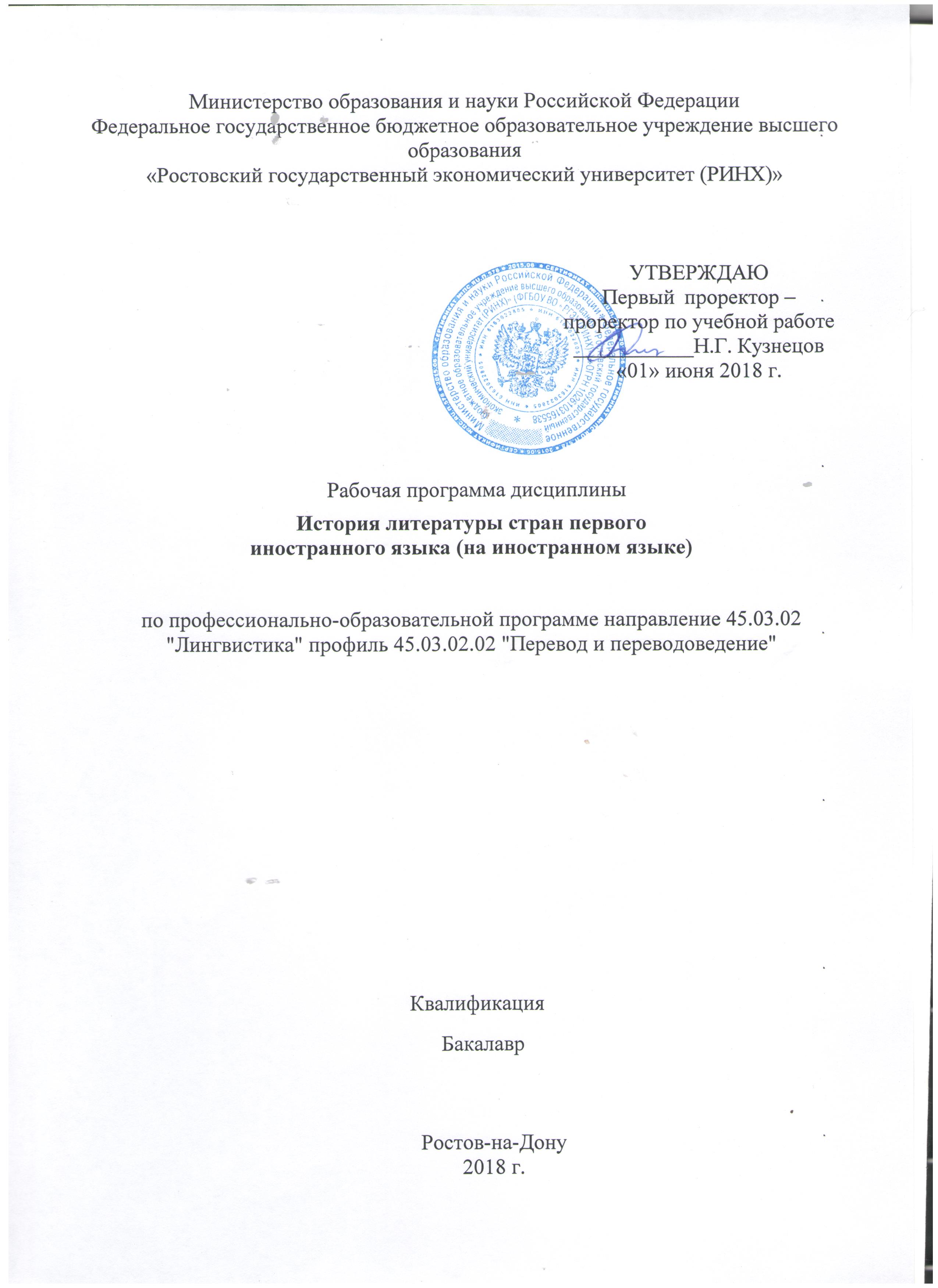 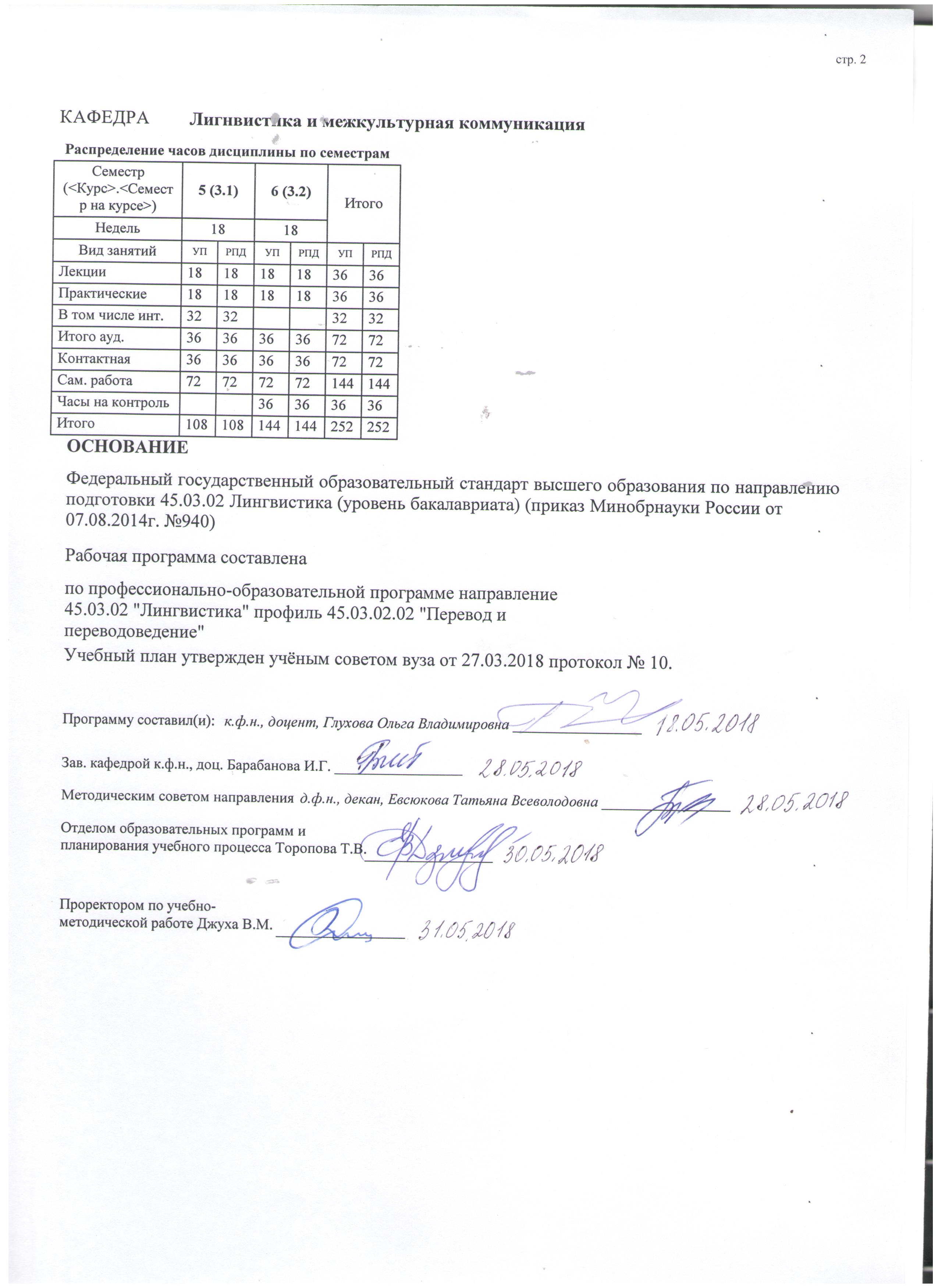 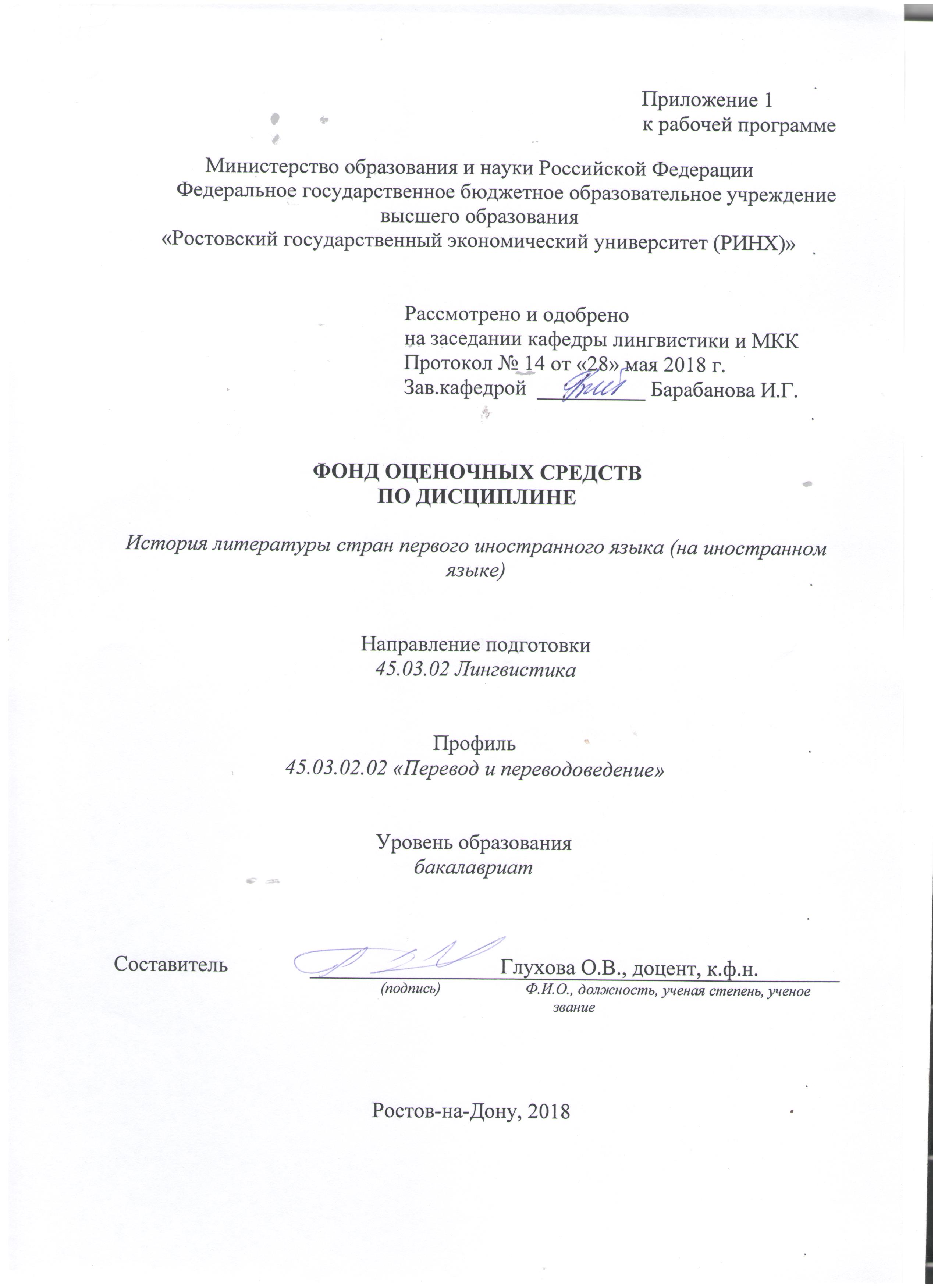 1 Перечень компетенций с указанием этапов их формирования в процессе освоения образовательной программыПеречень компетенций с указанием этапов их формирования представлен в п. 3. «Требования к результатам освоения дисциплины» рабочей программы дисциплины. 2 Описание показателей и критериев оценивания компетенций на различных этапах их формирования, описание шкал оценивания  2.1 Показатели и критерии оценивания компетенций:  2.2 Шкалы оценивания:   Текущий контроль успеваемости и промежуточная аттестация осуществляется в рамках накопительной балльно-рейтинговой системы в 100-балльной шкале:84-100 баллов (оценка «отлично») - изложенный материал фактически верен, наличие глубоких исчерпывающих знаний в объеме пройденной программы дисциплины в соответствии с поставленными программой курса целями и задачами обучения; правильные, уверенные действия по применению полученных знаний на практике, грамотное и логически стройное изложение материала при ответе, усвоение основной и знакомство с дополнительной литературой;67-83 баллов (оценка «хорошо») - наличие твердых и достаточно полных знаний в объеме пройденной программы дисциплины в соответствии с целями обучения, правильные действия по применению знаний на практике, четкое изложение материала, допускаются отдельные логические и стилистические погрешности, обучающийся  усвоил основную литературу, рекомендованную в рабочей программе дисциплины;50-66 баллов (оценка удовлетворительно) - наличие твердых знаний в объеме пройденного курса в соответствии с целями обучения, изложение ответов с отдельными ошибками, уверенно исправленными после дополнительных вопросов; правильные в целом действия по применению знаний на практике;0-49 баллов (оценка неудовлетворительно) - ответы не связаны с вопросами, наличие грубых ошибок в ответе, непонимание сущности излагаемого вопроса, неумение применять знания на практике, неуверенность и неточность ответов на дополнительные и наводящие вопросы».3 Типовые контрольные задания или иные материалы, необходимые для оценки знаний, умений, навыков и (или) опыта деятельности, характеризующих этапы формирования компетенций в процессе освоения образовательной программыМинистерство образования и науки Российской ФедерацииФедеральное государственное бюджетное образовательное учреждение высшего образования«Ростовский государственный экономический университет (РИНХ)»Кафедра лингвистики и межкультурной коммуникации Вопросы к зачетупо дисциплине  История литературы стран первого иностранного языка (на иностранном языке)Вопросы к зачету:1.Enumerate the earliest written works in Old English (Cædmon, Ælfric and King Alfred) Beowulf and Widsith.2.Give the analysis of Middle English and G. Chaucer. The Canterbury Tales.3.Speak on the masterpieces by Christopher Marlowe  and William Shakespeare.4.Analyze the contribution of John Milton and Alexander Pope in Britain’s literature.5.Jonathan Swift, Daniel Defoe – first works in the new genres.  6.Describe the plots of main books by Samuel Richardson and Henry Fielding.7.Sir Walter Scott as a poet of “old Britain”.8.Give the characteristic features of the works by Jane Austen.9.Gothic novel: Mary Shelley and William Blake 10.The most significant poems by William Wordsworth and Samuel Taylor Coleridge, Robert Burns, John Keats, and his friend Percy Bysshe Shelley.11. Reveal the tragic episodes in the life of  George Gordon, Lord Byron.12. Speak on the classical English literature represented by Charles Dickens. 13. Give the analysis of the novels by Charlotte Brontë and her siblings.14. Mysticism  in Edgar Allan Poe (1809-1849) works.15. Analyze the racial and social problems in the novel by James Fennimore Cooper.16. Lewis Carrol as a representative of a new original genre.17.Speak on the biography and most famous novels and stories by Mark Twain.18.Wlt Whitman (1819-92) and Emily Dickinson.19.William Makepeace Thackeray George Eliot (Mary Ann Evans) and the problem of aristocratic moral. “Vanity Fair (A Novel Without a Hero)”.20.Describe the main heroes in the “The Jungle Book” by Rudyard Kipling.Критерии оценки:оценка «отлично» выставляется студенту, если правильно выполнено более 80% заданий; оценка «хорошо» выставляется студенту, если правильно выполнено более 60% заданий;оценка «удовлетворительно» выставляется студенту, если правильно выполнено более 400% заданий;оценка «неудовлетворительно» выставляется студенту, если правильно выполнено менее 40% заданий.Министерство образования и науки Российской ФедерацииФедеральное государственное бюджетное образовательное учреждение высшего образования«Ростовский государственный экономический университет (РИНХ)»Кафедра лингвистики и межкультурной коммуникации Вопросы к экзаменупо дисциплине  История литературы стран первого иностранного языка (на иностранном языке)Вопросы к экзамену:1. Speak on the contribution of Robert Frost in literature.2.Henry James and H.G. Wells. “ The Time Machine” 3.George Bernard Shaw plays.4.Jack London and the problems of “martin edens”.5.Maugham, W. Somerset  and “The Moon and Sixpence”6. Analyze the contribution of James Joyce and  Virginia Woolf. 7. Give the details of the plot of “ Nineteen Eighty Four” by George Orwell.8. Describe the problems in Graham Greene’s main novels. 9.Review the main novel by William Golding. 10. Romanticism in the novels by R.L. Stevenson. 11.Oscar Wilde. “The Picture of Dorian Gray”.12. Give the details of John Galsworthy’ biography and a plot of  his “The Man of Property”.13. Speak on F. Scott Fitzgerald’s main works.14 Speak on the main works by Ernest Hemingway 15. Analyze John Steinbeck novels.16.John Ronald Ruel Tolkien masterpiece “The Lord of  the Rings” 17.Margaret Mitchell’s “Gone with the Wind” as a bright description of American life.18.J.D. Salinger, Arthur Miller – characteristic features of their creativity.19.Speak on the works by John Updike and Jack Kerouac.20.Iris Murdoch’s “sand castles”.21. Joan Rolling and her magicians.22. Theodor Driser’s  “An American Tragedy” as a social novel.23. Bernard Show and the main personages of “Pygmalion”24.Describe the plot of “The Last of the Mohicans”25.Describe the plot of “The Adventures o Huckleberry Finn”26. Describe the plot of “One Flew Over the Cuckoo’s Nest”.27. Speak on the Romanticism in British literature.28. Give the most significant features of Modernism.29. Analyze the features of Postmodernism.30.Give a review of Australian Literature.Критерии оценки: Оценка «отлично» выставляется студенту, если студент: 1) полно и аргументированно отвечает по содержанию задания; 2) обнаруживает понимание материала, может обосновать свои суждения, применить знания на практике, может привести необходимые примеры не только по учебнику, но и самостоятельно составленные; 3) излагает материал последовательно и правильно.Оценка «хорошо» выставляется студенту, если студент дает ответ, удовлетворяющий тем же требованиям, что и для оценки «5 баллов», но допускает 1-2 ошибки, которые сам же исправляет.Оценка «удовлетворительно» выставляется студенту, если студент обнаруживает знание и понимание основных положений данного задания, но: 1) излагает материал неполно и допускает неточности в произношении слов, определении понятий или формулировке правил; 2) не умеет достаточно глубоко и доказательно обосновать свои суждения и привести свои примеры; 3) излагает материал непоследовательно и допускает ошибки.  Оценка «неудовлетворительно» выставляется студенту, если  он обнаруживает незнание ответа на соответствующее задание, допускает ошибки в употреблении слов, формулировке определений и правил, искажающие их смысл, беспорядочно и неуверенно излагает материал.  Министерство образования и науки Российской ФедерацииФедеральное государственное бюджетное образовательное учреждение высшего образования«Ростовский государственный экономический университет (РИНХ)»Кафедра лингвистики и межкультурной коммуникации Тесты письменные или компьютерныепо дисциплине  История литературы стран первого иностранного языка (на иностранном языке)Тест 1•  «Беовульф» написан 1.	  аллитерационным стихом2.	  спенсеровой строфой3.	  белым нерифмованным английским стихом•  Какое событие английской истории не нашло отражения в литературе XIV века?1.	  Черная чума2.	  Война Алой и Белой Роз3.	  Крестьянское восстание4.	  Столетняя война•  К персонажам «Беовульфа» не относится1.	  Хротгар2.	  Хигелак3.	  Морган•  Этот участник войны Алой и Белой Роз обработал и систематизировал легенды о короле Артуре и ры-царях круглого стола в книге «Смерть Артура».1.	  Бенуа де Сент-Мор2.	  Томас Мэлори3.	  Роберт де _орон•  Какой благородный рыцарь стремился отыскать священную чашу Грааля?1.	  Сэр Гавейн2.	  Сэр Персиваль3.	  Сэр Ланселот Озерный•  6. В прологе к поэме… У. Лэнгленда действие происходит на поле, на одном конце которого находится обитель Правды, а на другом – темница Зла.•  7.Поэтическое произведение, предполагавшееся для исполнения под музыкальный аккомпанемент, называется… Этот жанр народной поэзии появился в XIV веке, и для него были характерны образы русоволосой девушки, смелого рыцаря, а также рефрен.•  8.Этот герой «Кентерберийских рассказов» Д. Чосера не представляет своей истории. Он комментирует услышанное, предоставляет слово следующему рассказчику и выступает в роли своеобразного конферансье.1.	  франклин2.	  трактирщик3.	  капеллан4.	  сквайр•  9. К «брачной группе» «Кентерберийских рассказов» Чосера относится рассказ студента из Оксфорда о покорной и безропотной жене, всецело повинующейся мужу. Ее зовут …1.	  Доригена2.	  Констанца3.	  Гризельда• 10. Это не является особенностью жанра героического эпоса. 1.	  мужество2.	  благородство3.	  описание великой битвы с врагами4.	  идеализированный герой• 11. Лирика вагантов возникла в рамках этой средневековой культуры.1.	  рыцарской/куртуазной2.	  народной3.	  церковной• 12. Лучший из рыцарей, величайший из королей, Артур жил с Джиневрой в …•  13. Кодекс рыцарской морали диктовал быть благородным по отношению к слабым, служить ближним, избегать лжи и предательства. Однако, это было ключевой темой.Тест 21.	Томас Мор вошел в историю английской литературы как автор жанра… 2.	Героя Томаса Мора, рассказывающего об идеальном общественном устройстве на острове Утопия, зовут Гитлодеем. Его имя означает 1.	  опытный путешественник2.	  дерзкий пират3.	  опытный выдумщик3.	Какой стиль характеризуется вычурностью, принятой в разговорной речи высшего общества? Данный стиль изобилует метафорами, антитезами, цитатами, ссылками на античных авторов. Термин произошел от названия произведения Д. Лили «Эвфуэс». 4.	Какую форму сонета создал Генри Говард, граф Серрей?1.	  два катрена и сестет2.	  три катрена и куплет3.	  два катрена и три куплета5.	Свои эстетические взгляды он изложил в трактате «Защита поэзии».1.	  Э. Спенсер2.	  У. Рейли3.	  Ф. Сидней6.	Идиллическое изображение сельской жизни называется … В этом жанре написан «Календарь пастуха» Э. Спенсера.7.	Пьеса К. Марло о восточном завоевателе XIV века, которого считали христианским спасителем Европы, называется ….8.	Духовным учителем К. Марло был 1.	  Монтень2.	  Эразм Роттердамский3.	  Н. Макиавелли9.	Этот средневековый ученый, алхимик и чернокнижник стал героем драм К. Марло и И. Гете….10.	Этого драматурга называют первым комедиографом эпохи. Его перу принадлежит комедия «Вольпоне, или хитрый лис». 11.	Этот драматург, Магистр Искусств Кембриджа, выступал против Шекспира и подобных «выскочек» из артистов. Из его повести "Пандосто" Шекспир заимствовал сюжет "Зимней сказки". 1.	  Томас Кид2.	  Кристофер Марло3.	  Роберт Грин12.	В поэме "Королева Фей" в образе Глорианы Эдмунд Спенсер воспел эту королеву.13.	Всего этого нет на острове Утопия.1. частной собственности2. рабов3. религиозной нетерпимостиТест 31.	Какая пьеса не относится к тронным трагедиям Шекспира?1.	  Макбет2.	  Король Лир3.	  Отелло4.	  Гамлет2.	В комедии «Укрощение строптивой» действие происходит в этом итальянском городе.1.	  Падуе2.	  Вероне3.	  Венеции3.	Дочерей короля Лира звали Корделия, Гонерилья и … 4.	С этим героем комедии «Двенадцатая ночь» связана атмосфера «старой, доброй, веселой Англии».1.	  Орсино2.	  Сэр Тоби Белч3.	  Мальволио5.	Эту хронику о мастере политической интриги называют монодрамой. Треть строк текста составляет речь главного героя.6.	В этой комедии женщина еще не выступает как существо, равное мужчине.1.	  Сон в летнюю ночь2.	  Комедия ошибок3.	  Много шума из ничего7.	Отметьте в ряду персонажей трагедии «Гамлет» действующее лицо из «Отелло». 1.	  Лаэрт2.	  Кассио3.	  Фортинбрас4.	  Горацио8.	Сонеты Шекспира написаны в этот период творчества.1.	  1-й2.	  2-й3.	  3-й9.	Он становится первой жертвой Макбета в восхождении по трупам к трону.1.	  Банко2.	  Дункан3.	  Макдуф10.	Макбет теряет его в преступной борьбе за власть: "Рукой Макбета зарезан ...".11.	Гамлет медлит с осуществлением мести, потому что он 1.	  жалеет мать2.	  боится Клавдия3.	  должен полностью убедиться в виновности Клавдия12.	Это отличает мировосприятие У.Шекспира во второй период творчества.1.	  жизнерадостность и оптимизм2.	  тяготение к аллегории3.	  интерес к трагическим конфликтам и героям13.	В ряду авторов, якобы публиковавшихся под именем Шекспира, не называли его.1.	  лорд Рэтленд2.	  граф Дерби3.	  Уолтер Рейли4.	  Френсис Бэкон14.	В сонетах Шекспир не описывает этого способа победить Время.1.	  преодолеть смерть2.	  иметь потомство (продолжить род)3.	  воплотить себя в творчестве15.	Этот победитель Ричарда III выступает как освободитель страны от короля-убийцы. 1.	  Бэкингем2.	  Ричмонд3.	  Хестингс4.	  Риверс16.	Смерть этого героя заставила Ромео вступить в поединок, в результате чего он изгнан в Мантую.1.	  Бенволио2.	  Тибальт3.	  МеркуциоТест 41.	Просветители верили в силу Разума, основанного на чувственном познании мира. Как называется философия, описанная Джоном Локком в «Трактате о правлении» и «Опыте о человеческом разуме»? 2.	Период раннего Просвещения, к которому относится творчество Д. Дефо и Д. Свифта, датируется1.	  1688-30 гг. XVIII века2.	  1688-40 гг. XVIII века3.	  1688-50 гг. XVIII века3.	Представитель раннего Просвещения А. Поуп в этой философско-дидактической поэме утверждает: «Человек двойствен по природе, он помещен в этой природе на перешейке: низок и высок до божественности».4.	Произведения Д. Свифта «Поведение союзников» и «Письма суконщика» написаны в этом жанре.1.	  эссе2.	  очерка3.	  памфлета5.	В какой части «Путешествий Гулливера» Д.Свифт описал свой идеал общественного устройства? Где установлен образцовый, с его точки зрения, государственный порядок? 1.	  в Лапуте2.	  в Лилипутии3.	  в Бробдингнеге (стране великанов)6.	Своей стихотворной сатирой «Чистокровный англичанин» (The True Born Englishman) он поддержал взошедшего на английский престол Вильгельма Оранского, голландца по происхождению.7.	Этот роман Д. Дефо называют апофеозом человеческого труда и разума.8.	Расцвет какой литературной формы произошел в период зрелого Просвещения? 9.	«Памела или вознагражденная добродетель» С.Ричардсона - это ...1.	  роман большой дороги2.	  уголовный роман3.	  эпистолярный роман10.	В романе «История Тома Джонса, найденыша» Г. Филдинг часто прибегает к приему контраста. Какой персонаж противопоставляется Тому? 1.	  Софья2.	  Блайфил3.	  Олверти11.	Этот крупнейший мастер просветительской сатирической комедии прославился как автор «Школы злословия» .1.	  Джон Гей2.	  Ричард Бринсли Шеридан3.	  Джордж Лило12.	В ряду научных проектов деятелей Академии Прожектеров, Д.Свифт в 3-й части «Гулливера» не описал этого .1.	  Постройка домов с крыши к фундаменту (по примеру пауков и пчел)2.	  Пережигание льда в порох3.	  Извлечение из свинца веществ, пригодных человеку в пищу4.	  Вспахивание земли свиными пятачками13.	Какое литературное направление получило развитие в период позднего Просвещения? 1.	  сентиментализм2.	  реализм3.	  классицизм14.	Д. Томсон, Э. Юнг и Т. Грей отражали в своих произведениях тему природы и смерти. Их называют представителями такой поэзии.15.	Пародируя форму романа воспитания, Л. Стерн рассматривает судьбу героя в «Тристраме Шенди» с этого.1.	  его смерти2.	  его свадьбы3.	  момента его зачатия16.	Если в литературе Возрождения доминировали могучие образы и сильные личности, то в литературе Просвещения возник интерес к таким людям.17.	Творчество Джозефа Аддисона и Ричарда Стиля приходится на этот период эпохи Просвещения.1.	  Раннее2.	  Зрелое3.	  ПозднееТест 51.	Так называют роман ужасов и тайн. В этом жанре написаны «Замок Отранто» Г. Уолпола и «Удольфские тайны» А. Радклиф.2.	Найдите в ряду стихов, отражающих демократическую направленность творчества Р.Бернса, произведение в традиции сентиментализма.1.	  Любовь и бедность2.	  Честная бедность3.	  К полевой мыши4.	  Джон Ячменное зерно3.	Его главным поэтическим наследием стали Песни Невинности и Песни Опыта. 4.	Эта формула Фихте важна для понимания романтического конфликта.5.	Противопоставление идеала и невосприимчивой к нему действительности отражено в этом понятии романтизма.1.	  двоемирие2.	  мировая скорбь3.	  романтический конфликт6.	Этот лейкист был наиболее близок сентиментализму. У него есть свои понятия природы и детскости, воплощенные в произведениях «Последняя из стада», «Мальчик-идиот».1.	  Р.Саути2.	  В.Водсворт3.	  С.Т.Кольридж7.	Какая из названных поэм Д.Г. Байрона не относится к восточным?1.	  Манфред2.	  Паризина3.	  Осада Коринфа4.	  Лара8.	Какое произведение Байрона стало его первым литературным манифестом?1.	  «Часы досуга»2.	  «Английские барды и шотландские обозреватели»3.	  «Паломничество Чайльд-Гарольда»9.	К какому периоду творчества Байрона относится Наполеновский цикл?1.	  английскому2.	  швейцарскому3.	  итальянскому10.	Эта поэма П.Б. Шелли, в которой отражены атеистические и тираноборческие мотивы, была написана в Ирландии.11.	Что стало для Д. Китса символом вечной красоты? В этой оде Китс сформулировал способ познания мира: «В прекрасном – правда, в правде - красота».1.	  греческая ваза2.	  осень3.	  соловей12.	Найдите в ряду английских романов Вальтера Скотта произведение, относящееся к шотландскому циклу.1.	  «Аббат»2.	  «Монастырь»3.	  «Пуритане»4.	  «Айвенго»13.	Вальтер Скотт утвердил в литературе «голубого героя», это герой - 1.	  с нетрадиционной сексуальной ориентацией2.	  у которого нет недостатков3.	  у которого нет достоинств14.	Это не свойственно байроническому герою из восточных поэм. 1.	  бесстрашие2.	  способность к компромиссу3.	  несгибаемая воля4.	  одиночество15.	"Паломничество Чайльд Гарольда" Байрона написано 1.	  спенсеровой строфой2.	  аллитерационным стихом3.	  октавой16.	В предисловии к этой поэме Байрона досталось всем лейкистам.1.	  Паломничество Чайльд Гарольда2.	  Манфред3.	  Абидосская невеста4.	  Дон Жуан17.	Джордж Гордон Байрон родился 22 января 1788 1.	  в Ливерпуле2.	  в Ноттингеме3.	  в Лондоне18.	Родовое поместье, унаследованное Байроном от двоюродного деда, называется 1.	  Крэнфорд2.	  Ньюстед Эббей3.	  Четсворт19.	Байрон получил образование 1.	  в Итоне и Оксфорде2.	  в Рагби и Лондонском университете3.	  в Хэрроу и Кембридже20.	Сборник Байрона, высмеянный «Эдинбургским обозрением», называется 1.	  Стихи на случай2.	  Часы досуга3.	  Английские барды и шотландские обозреватели21.	Во время путешествия по Европе Байрон переплыл пролив1.	  Дарданеллы / Геллеспо́нт2.	  Босфор3.	  Ла-Манш22.	2 января 1815 Байрон обвенчался с 1.	  Каролиной Лэм2.	  Анабеллой Милбенк3.	  Клер Клермонт23.	Цикл «Восточных поэм» был создан в 1.	  Англии2.	  Швейцарии3.	  Италии24.	Отплыв в Европу 25 апреля 1816, Байрон сначала поселился в1.	  Венеции2.	  Равенне3.	  Женеве25.	Это произведение Байрон написал в Италии. 1.	  Абидосская невеста2.	  Шильонский узник3.	  Марино Фальеро26.	Этого героя Байрон превратил его в невинного простака, которого домогаются женщины.1.	  Чайльд Гарольд2.	  Сарданапал3.	  Дон Жуан27.	В этой поэме Байрон восклицает: "Италия! Не ты ль эдем земной!" 1.	  Дон Жуан2.	  Беппо3.	  Пророчество Данте28.	Имя Ноэль Байрон получил1.	  при рождении2.	  после смерти матери3.	  после смерти тещи29.	Байрон скончался 19 апреля 1824 1.	  в Миссолунги2.	  во Флоренции3.	  в Пизе30.	Что принято считать началом критического реализма?1.	  обращение к эмоциональной сфере2.	  открытие социальной темы в литературы3.	  культ чувства31.	В период критического реализма существовала сильная этическая проблематика, что было обусловлено характером истории XIX века и явлением викторианства. Викторианцы на-стаивали на 1.	  проявлении естественности во всем2.	  распущенности нравов3.	  безупречной нравственной позиции32.	Дайте определение критического реализма Ф. Энгельса, которое принято считать основным требованием к реалистической литературе. 33.	Благодаря этому произведению имя Ч. Диккенса утвердилось в литературе.1.	  Очерки Боза2.	  Записки Пиквикского клуба3.	  Оливер Твист34.	Скрудж – это персонаж 1.	  «Рождественской песни» Диккенса2.	  «Книги снобов» Теккерея3.	  мультфильма Диснея35.	История мистера Домби из романа Ч.Диккенса «Домби и сын» в определенной степени аналогична трагедии 1.	  Макбета2.	  Ричарда III3.	  короля Лира36.	Роман Диккенса 50-х годов «Тяжелые времена» создан по образцу просветительского романа воспитания. Какой части нет в романе?1.	  Сев2.	  Прополка3.	  Жатва37.	Разнообразные образы, созданные Диккенсом, можно свести в 3 группы: идеальные/голубые герои, злодеи и чудаки. Мистер Тутс из «Домби и сына» относится к этой группе. 38.	Так звучит подзаголовок романа У.Теккерея «Ярмарка тщеславия». 39.	В «Ярмарке тщеславия» Теккерей рассматривает жизнь своих героинь Эмилии и Ребекки, начиная с1.	  рождения2.	  поступления в школу3.	  окончания пансиона40.	Ее творчество внесло вклад в развитие социального романа, так, «Мери Бартон» разрабатывает тему рабочего.41.	Поначалу сетры Бронте печатались под этим псевдонимом. 42.	Из трех романов сестер Бронте, отправленных в издательство в 1847, этот был отвергнут.1.	  "Агнес Грей" Анны2.	  "Грозовой перевал" Эмилии3.	  "Учитель" Шарлотты43.	Это не было свойственно критическому реализму XIX века.1.	  Изображение современной действительности2.	  Бытоописание городской жизни3.	  Интерес к сильным, страстным личностям.4.	  Преобладание прозы44.	После поездки в США Ч.Диккенс написал этот роман.1.	  Николас Никльби2.	  Барнеби Радж3.	  Мартин Чезлвит45.	Какое направление отсутствовало в английской литературе данного периода?1.	  критический реализм2.	  сентиментализм3.	  неоромантизм4.	  декаданс46.	Творчество Д. Элиот соединяет реализм и натурализм. Элементы обоих направлений присутствуют в этом романе, главной героиней которого является Мэгги Таливер.1.	  Адам Бид2.	  Мельница на Флоссе3.	  Даниэль Деронда4.	  Мидлмарч47.	Отношение к своей героине Томас Гарди высказал в подзаголовке этого романа: "Чистая женщина, правдиво изображенная".1.	  Рука Этельберты2.	  Вдали от обезумевшей толпы3.	  Тэсс из рода д’Эрбервиллей4.	  Отчаянные средства48.	В этом романе Р.Л. Стивенсон рассказал об ученом, который открыл средство вызывать в себе скрытого, потаенного человека.1.	  Похищенный2.	  Катриона3.	  Хозяин Балантрэ4.	  Странная история доктора Джекилла и мистера Хайда49.	Р. Киплинг родился в 1.	  Англии2.	  Ирландии3.	  Шотландии4.	  Индии50.	Коллективным прозвищем английских солдат – колонизаторов было это имя.1.	  Томми Аткинс2.	  Джон Смит3.	  Джек Браун51.	В этюде в каких тонах А.Конан Дойль впервые представил публике Шерлока Холмса.52.	В ряду неоромантиков назван писатель-реалист. Кто это?1.	  Джозеф Конрад2.	  Джон Голсуорси3.	  Роберт Льюис Стивенсон4.	  А.Конан Дойль53.	Это не нашло отражения в творчестве О. Уайльда.1.	  стремление к красоте2.	  социальная тема3.	  искусство, свободное от морали54.	В какой пьесе О. Уайльда два героя называют себя именем Эрнест?1.	  Веер Леди Уиндермир2.	  Идеальный муж3.	  Как важно быть серьезным55.	В этом жанре написана тюремная исповедь О. Уайльда «De Profundis» («Из бездны»).1.	  эпистолярный2.	  роман воспитания3.	  поэма56.	Трилогия Джона Голсуорси «Сага о Форсайтах» состоит из книг «Собственник», «В петле" и 57.	Истинным Форсайтом, по мнению Д. Голсуорси, является тот, 1.	  кто способен ценить красоту2.	  кто обладает высокой чувствительностью3.	  кому свойственна собственническая психология58.	Один из постулатов, предваряющих повествование в этом романе, звучит: "Vice & virtue are to the artist materials for an art"1.	  "Стоки и компания" Р.Киплинга2.	  "Открытие Раффлза Хоу" А.Конан Дойля3.	  "Портрет Дориана Грея" О.Уайльда59.	Отец Оскара Уайльда был этим врачом с мировым именем, автором множества научных трудов.1.	  офтальмологом2.	  психиатром3.	  невропатологом4.	  хирургом60.	Культ Прекрасного, исповедуемый О.Уайльдом, проявлялся и в эпатажном стиле одежды. Этот цветок зеленого цвета неизменно украшал петлицу его костюма.1.	  орхидея2.	  гвоздика3.	  роза61.	В 1881 году Оскар Уайльд уехал с лекционным турне 1.	  во Францию2.	  в Италию3.	  в США4.	  в Испанию62.	Оскар Уайльд в своем творчестве провозглашает1.	  право художника на полное самовыражение2.	  искусство как высшую реальность3.	  бесполезность искусства4.	  все перечисленное63.	В предисловии к роману «Потрет Дориана Грея» упоминается имя этого шекспировского персонажа.1.	  Макбета2.	  Гамлета3.	  Просперо4.	  Калибана64.	Роман «Потрет Дориана Грея» начинается описанием1.	  мастерской художника2.	  портрета3.	  Дориана Грея4.	  художника65.	Для драматургии Уайльда НЕ характерно это:1.	  стиль отточенного парадокса2.	  концепция гедонизма3.	  принцип морализаторства4.	  эстетизация безнравственности66.	Пьеса «Саломея» была написана на французском языке для1.	  Элизы Рашель2.	  Жанны Дюваль3.	  Сары Бернар4.	  Маргариты Белланже67.	События пьесы «Идеальный муж» происходят в течение1.	  одной недели2.	  месяца3.	  года4.	  суток68.	События пьесы «Как важно быть серьезным» начинаются в1.	  поместье Джека Уординга2.	  доме сэра Роберта Чилтерна3.	  квартире Алджернона Монкрифа69.	Сесили Кардью – это 1.	  дочь Леди Брэкнелл2.	  подопечная Джона Уординга3.	  кузина Алджернона Монкрифа4.	  горничная Гвендолен Ферфакс70.	Звездный мальчик превратился в урода, потому что 1.	  обижал хромых и калек2.	  оскорбил приемных родителей3.	  издевался над нищенкой4.	  отверг свою мать71.	«Любовь, по-своему, хороша, но дружба куда возвышеннее», - говорится в сказке1.	  Соловей и роза2.	  Преданный друг3.	  Рыбак и его душа4.	  Молодой король72.	Поэма «Баллада Редингской тюрьмы» была опубликована 1.	  именем Себастьяна Мельмота2.	  под именем Оскара Уайльда3.	  под псевдонимом, которым стал тюремный номер Уайльда – С.3.373.	Оскар Уайльд похоронен 1.	  на кладбище Монпарнас в Париже2.	  в уголке поэтов Вестминстерского аббатства3.	  на кладбище Пер Лашез в Париже4.	  Кладбище Глазнэвин в Дублине74.	В этой пьесе Б. Шоу описывает своего рода эксперимент культурной революции. Главную героиню зовут Элиза Дулитл.75.	Что предлагает Б. Шоу вместо последнего компонента в традиционной формуле «завязка, ситуация, развязка»?1.	  happy end2.	  дискуссия3.	  конфликт76.	К какому циклу пьес относится драма Б. Шоу «Профессия Миссис Уоррен»?1.	  Пьесы приятные2.	  Пьесы неприятные3.	  Пьесы для пуритан77.	В какой пьесе Б. Шоу действие происходит во время 1-й мировой войны?1.	  Ученик дьявола2.	  Тележка с яблоками3.	  Дом, где разбиваются сердца4.	  Дома вдовца78.	Найдите в ряду остроумных реплик Б.Шоу изречение О.Уайльда.1.	  Вколачивать в человека ненужные ему премудрости так же вредно, как кормить его опилками.2.	  Величие – только одно из ощущений ничтожности.3.	  Одиночество — великая вещь, но не тогда, когда ты один.4.	  Самая прочная основа для брака - взаимное непонимание.79.	Теория драмы Б.Шоу не включает этого.1.	  реалистический принцип изображения2.	  закрытый финал3.	  остроумные диалоги4.	  требование "Изгнать секс со сцены"Критерии оценки: Оценка «отлично» выставляется студенту, если студент: 1) полно и аргументированно отвечает по содержанию задания; 2) обнаруживает понимание материала, может обосновать свои суждения, применить знания на практике, может привести необходимые примеры не только по учебнику, но и самостоятельно составленные; 3) излагает материал последовательно и правильно.Оценка «хорошо» выставляется студенту, если студент дает ответ, удовлетворяющий тем же требованиям, что и для оценки «5 баллов», но допускает 1-2 ошибки, которые сам же исправляет.Оценка «удовлетворительно» выставляется студенту, если студент обнаруживает знание и понимание основных положений данного задания, но: 1) излагает материал неполно и допускает неточности в произношении слов, определении понятий или формулировке правил; 2) не умеет достаточно глубоко и доказательно обосновать свои суждения и привести свои примеры; 3) излагает материал непоследовательно и допускает ошибки.  Оценка «неудовлетворительно» выставляется студенту, если  он обнаруживает незнание ответа на соответствующее задание, допускает ошибки в употреблении слов, формулировке определений и правил, искажающие их смысл, беспорядочно и неуверенно излагает материал.  Министерство образования и науки Российской ФедерацииФедеральное государственное бюджетное образовательное учреждение высшего образования«Ростовский государственный экономический университет (РИНХ)»Кафедра лингвистики и межкультурной коммуникации Перечень тем для устного опросапо дисциплине  История литературы стран первого иностранного языка (на иностранном языке)1.	The earliest written works in Old English (Cædmon, Ælfric and King Alfred) Beowulf and Widsith2.	Middle English and G. Chaucer3.	Christopher Marlowe  and William Shakespeare4.	John Milton, Alexander Pope5.	Jonathan Swift, Daniel Defoe 6.	Samuel Richardson and Henry Fielding 7.	Sir Walter Scott 8.	Jane Austen 9.	Gothic novel: Mary Shelley.  William Blake 10.	William Wordsworth and Samuel Taylor Coleridge, Robert Burns, John Keats, and his friend Percy Bysshe Shelley, George Gordon, Lord Byron11.	Charles Dickens 12.	Charlotte Brontë and her siblings 13.	Edgar Allan Poe (1809-1849),14.	James Fenimore Cooper15.	Lewis Carrol 16.	Mark Twain 17.	Walt Whitman (1819-92) and Emily Dickinson 18.	William Makepeace Thackeray George Eliot (Mary Ann Evans)19.	Rudyard Kipling 20.	Robert Frost21.	William Faulkner22.	Joseph Conrad 23.	Henry James and H.G. Wells 24.	George Bernard Shaw 25.	Jack London26.	Maugham, W. 27.	 Woolf, 28.	George Orwell, Evelyn Waugh 29.	Graham Greene 30.	Amis, Kingsley.31.	William Golding 32.	R.L. Stevenson, Oscar Wilde 33.	John Galsworthy, F. Scott Fitzgerald34.	Ernest Hemingway, John Steinbeck35.	John Ronald Ruel Tolkien36.	Margaret Mitchell 37.	J.D. Salinger, Arthur Miller38.	John Updike, Jack Kerouac39.	Iris Murdoch40.	Joan Rolling41.	The  Tales42.	«Robinson Crusoe»43.	«Gulliver's Travels» 44.	«A Midsummer Night's Dream».45.	A Christmas Carol46.	Vanity Fair (A Novel Without a Hero)47.	The Picture of Dorian Gray48.	Pygmalion49.	The Time Machine50.	The Man of Property51.	The Moon and Sixpence52.	Nineteen Eighty Four53.	Lord of the Flies54.	The Last of the Mohicans55.	The Adventures o Huckleberry Finn56.	Martin Eden57.	An American Tragedy58.	The Great Gatsby59.	The Sound and the Fury60.	The Old man and the Sea61.	Gone with the Wind62.	 Rabbit, Run63.	One Flew Over the Cuckoo’s Nest64.	Firm (John Grisham)65.	Da Vinchi Code66.	Early English67.	Romanticism68.	Modernism69.	Postmodernism70.	Australian Literature71. Canadian LiteratureКритерии оценки: Оценка «отлично» выставляется студенту, если студент: 1) полно и аргументированно отвечает по содержанию задания; 2) обнаруживает понимание материала, может обосновать свои суждения, применить знания на практике, может привести необходимые примеры не только по учебнику, но и самостоятельно составленные; 3) излагает материал последовательно и правильно.Оценка «хорошо» выставляется студенту, если студент дает ответ, удовлетворяющий тем же требованиям, что и для оценки «5 баллов», но допускает 1-2 ошибки, которые сам же исправляет.Оценка «удовлетворительно» выставляется студенту, если студент обнаруживает знание и понимание основных положений данного задания, но: 1) излагает материал неполно и допускает неточности в произношении слов, определении понятий или формулировке правил; 2) не умеет достаточно глубоко и доказательно обосновать свои суждения и привести свои примеры; 3) излагает материал непоследовательно и допускает ошибки.  Оценка «неудовлетворительно» выставляется студенту, если  он обнаруживает незнание ответа на соответствующее задание, допускает ошибки в употреблении слов, формулировке определений и правил, искажающие их смысл, беспорядочно и неуверенно излагает материал.  4 Методические материалы, определяющие процедуры оценивания знаний, умений, навыков и (или) опыта деятельности, характеризующих этапы формирования компетенцийПроцедуры оценивания включают в себя текущий контроль и промежуточную аттестацию.Текущий контроль успеваемости проводится с использованием оценочных средств, представленных в п. 3 данного приложения. Результаты текущего контроля доводятся до сведения студентов до промежуточной аттестации.   	Промежуточная аттестация проводится в форме зачета, экзамена.Экзамен проводится по расписанию экзаменационной сессии в письменном виде.  Количество вопросов в экзаменационном задании – 2.  Проверка ответов и объявление результатов производится в день экзамена.  Результаты аттестации заносятся в экзаменационную ведомость и зачетную книжку студента. Студенты, не прошедшие промежуточную аттестацию по графику сессии, должны ликвидировать задолженность в установленном порядке. 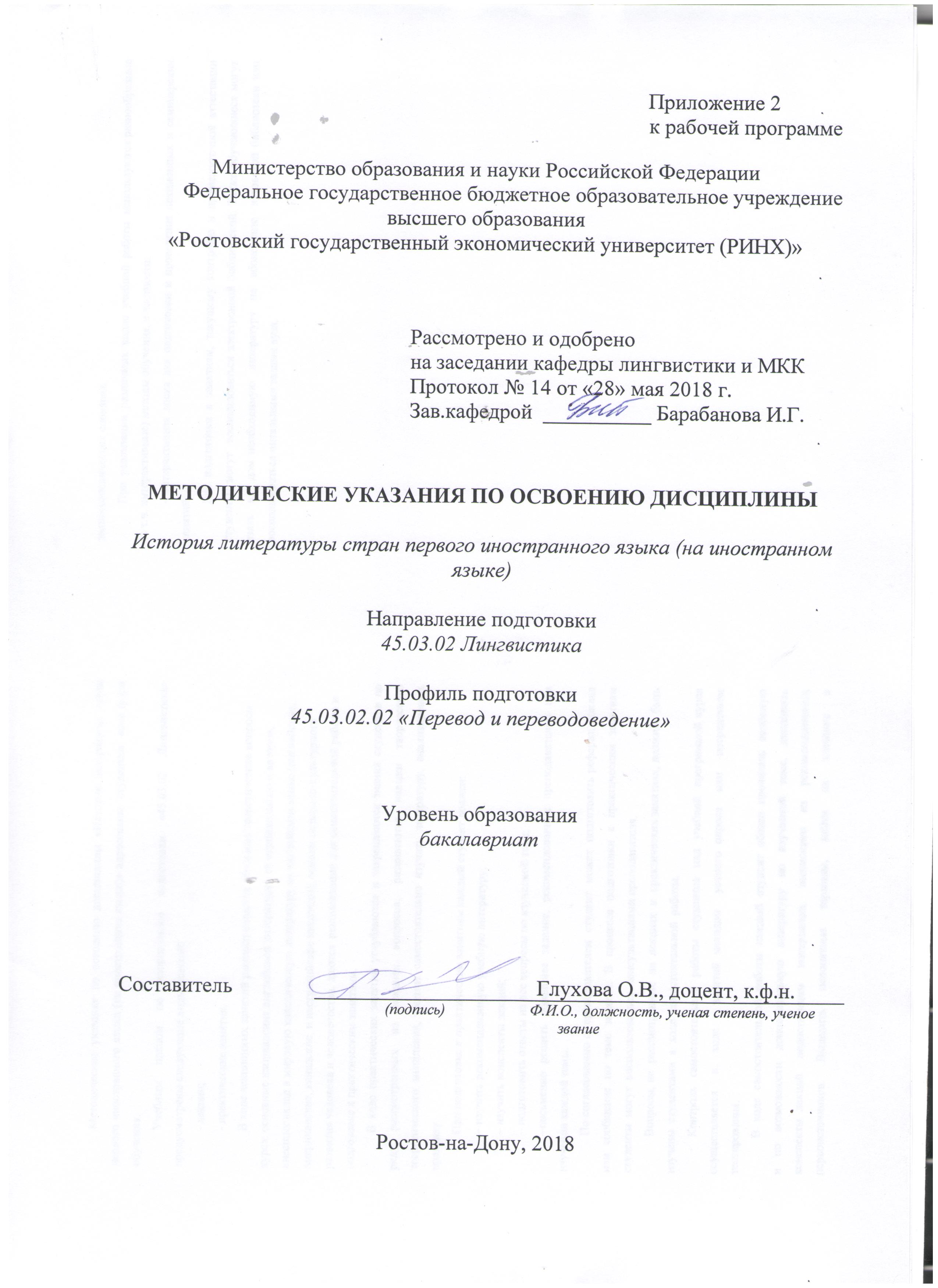 Методические указания по освоению дисциплины «История литературы стран первого иностранного языка (на иностранном языке)» адресованы  студентам  всех форм обучения.  Учебным планом по направлению подготовки «45.03.02 Лингвистика» предусмотрены следующие виды занятий:- лекции;- практические занятия.В ходе лекционных занятий рассматриваются основные теоретические вопросы курса: основные направления английской литературы, её периодизацию и авторов, внесших вклад в мировую классическую литературу на английском языке (английские, американские, канадские  и австралийские писатели); основы историко-культурного развития человека и человечества, даются  рекомендации для самостоятельной работы и подготовке к практическим занятиям. В ходе практических занятий углубляются и закрепляются знания студентов по ряду рассмотренных на лекциях вопросов, развиваются навыки творческого теоретического мышления, умение самостоятельно изучать литературу, анализировать практику.При подготовке к практическим занятиям каждый студент должен:  – изучить рекомендованную учебную литературу;  – изучить конспекты лекций;  – подготовить ответы на все вопросы по изучаемой теме;  –письменно решить домашнее задание, рекомендованные преподавателем при изучении каждой темы.    По согласованию с  преподавателем  студент  может  подготовить реферат, доклад или сообщение по теме занятия. В процессе подготовки к практическим занятиям студенты  могут  воспользоваться  консультациями преподавателя.  Вопросы, не  рассмотренные  на  лекциях  и  практических занятиях, должны  быть  изучены  студентами  в  ходе  самостоятельной  работы. Контроль  самостоятельной  работы  студентов  над  учебной  программой курса  осуществляется  в  ходе   занятий методом  устного опроса  или  посредством  тестирования.  В  ходе  самостоятельной  работы  каждый  студент  обязан  прочитать  основную  и  по  возможности  дополнительную  литературу  по  изучаемой  теме,  дополнить  конспекты лекций  недостающим  материалом,  выписками  из  рекомендованных первоисточников.  Выделить  непонятные  термины,  найти  их  значение  в энциклопедических словарях.  При  реализации  различных  видов  учебной  работы  используются разнообразные (в т.ч. интерактивные) методы обучения, в частности:   - интерактивная доска для подготовки и проведения лекционных и семинарских занятий.Для подготовки к занятиям, текущему контролю и промежуточной аттестации  студенты  могут  воспользоваться электронной библиотекой. Также обучающиеся могут  взять  на  дом необходимую  литературу  на  абонементе  вузовской библиотеки или воспользоваться читальными залами вуза.  стр. 3Визирование РПД для исполнения в очередном учебном годуВизирование РПД для исполнения в очередном учебном годуВизирование РПД для исполнения в очередном учебном годуВизирование РПД для исполнения в очередном учебном годуОтдел образовательных программ и планирования учебного процесса Торопова Т.В.Отдел образовательных программ и планирования учебного процесса Торопова Т.В.Отдел образовательных программ и планирования учебного процесса Торопова Т.В.Отдел образовательных программ и планирования учебного процесса Торопова Т.В.Отдел образовательных программ и планирования учебного процесса Торопова Т.В.Отдел образовательных программ и планирования учебного процесса Торопова Т.В.Отдел образовательных программ и планирования учебного процесса Торопова Т.В._______________________________________________________________________________________________________________________Рабочая программа пересмотрена, обсуждена и одобрена дляисполнения в 2019-2020 учебном году на заседанииРабочая программа пересмотрена, обсуждена и одобрена дляисполнения в 2019-2020 учебном году на заседанииРабочая программа пересмотрена, обсуждена и одобрена дляисполнения в 2019-2020 учебном году на заседанииРабочая программа пересмотрена, обсуждена и одобрена дляисполнения в 2019-2020 учебном году на заседаниикафедрыкафедрыкафедрыкафедрыкафедрыкафедрыкафедрыкафедрыкафедрыкафедрыкафедрыкафедрыкафедрыкафедрыкафедрыкафедрыЛигнвистика и межкультурная коммуникацияЛигнвистика и межкультурная коммуникацияЛигнвистика и межкультурная коммуникацияЛигнвистика и межкультурная коммуникацияЛигнвистика и межкультурная коммуникацияЛигнвистика и межкультурная коммуникацияЛигнвистика и межкультурная коммуникацияЛигнвистика и межкультурная коммуникацияЛигнвистика и межкультурная коммуникацияЛигнвистика и межкультурная коммуникацияЗав. кафедрой к.ф.н., доц. Барабанова И.Г. _________________Зав. кафедрой к.ф.н., доц. Барабанова И.Г. _________________Зав. кафедрой к.ф.н., доц. Барабанова И.Г. _________________Зав. кафедрой к.ф.н., доц. Барабанова И.Г. _________________Зав. кафедрой к.ф.н., доц. Барабанова И.Г. _________________Зав. кафедрой к.ф.н., доц. Барабанова И.Г. _________________Зав. кафедрой к.ф.н., доц. Барабанова И.Г. _________________Зав. кафедрой к.ф.н., доц. Барабанова И.Г. _________________Зав. кафедрой к.ф.н., доц. Барабанова И.Г. _________________Зав. кафедрой к.ф.н., доц. Барабанова И.Г. _________________Зав. кафедрой к.ф.н., доц. Барабанова И.Г. _________________Программу составил (и):Программу составил (и):к.ф.н., доцент, Глухова Ольга Владимировна _________________к.ф.н., доцент, Глухова Ольга Владимировна _________________к.ф.н., доцент, Глухова Ольга Владимировна _________________к.ф.н., доцент, Глухова Ольга Владимировна _________________к.ф.н., доцент, Глухова Ольга Владимировна _________________к.ф.н., доцент, Глухова Ольга Владимировна _________________к.ф.н., доцент, Глухова Ольга Владимировна _________________к.ф.н., доцент, Глухова Ольга Владимировна _________________к.ф.н., доцент, Глухова Ольга Владимировна _________________Программу составил (и):Программу составил (и):к.ф.н., доцент, Глухова Ольга Владимировна _________________к.ф.н., доцент, Глухова Ольга Владимировна _________________к.ф.н., доцент, Глухова Ольга Владимировна _________________к.ф.н., доцент, Глухова Ольга Владимировна _________________к.ф.н., доцент, Глухова Ольга Владимировна _________________к.ф.н., доцент, Глухова Ольга Владимировна _________________к.ф.н., доцент, Глухова Ольга Владимировна _________________к.ф.н., доцент, Глухова Ольга Владимировна _________________к.ф.н., доцент, Глухова Ольга Владимировна _________________Визирование РПД для исполнения в очередном учебном годуВизирование РПД для исполнения в очередном учебном годуВизирование РПД для исполнения в очередном учебном годуВизирование РПД для исполнения в очередном учебном годуОтдел образовательных программ и планирования учебного процесса Торопова Т.В.Отдел образовательных программ и планирования учебного процесса Торопова Т.В.Отдел образовательных программ и планирования учебного процесса Торопова Т.В.Отдел образовательных программ и планирования учебного процесса Торопова Т.В.Отдел образовательных программ и планирования учебного процесса Торопова Т.В.Отдел образовательных программ и планирования учебного процесса Торопова Т.В.Отдел образовательных программ и планирования учебного процесса Торопова Т.В.Рабочая программа пересмотрена, обсуждена и одобрена дляисполнения в 2020-2021 учебном году на заседанииРабочая программа пересмотрена, обсуждена и одобрена дляисполнения в 2020-2021 учебном году на заседанииРабочая программа пересмотрена, обсуждена и одобрена дляисполнения в 2020-2021 учебном году на заседанииРабочая программа пересмотрена, обсуждена и одобрена дляисполнения в 2020-2021 учебном году на заседанииРабочая программа пересмотрена, обсуждена и одобрена дляисполнения в 2020-2021 учебном году на заседанииРабочая программа пересмотрена, обсуждена и одобрена дляисполнения в 2020-2021 учебном году на заседанииРабочая программа пересмотрена, обсуждена и одобрена дляисполнения в 2020-2021 учебном году на заседанииРабочая программа пересмотрена, обсуждена и одобрена дляисполнения в 2020-2021 учебном году на заседанииРабочая программа пересмотрена, обсуждена и одобрена дляисполнения в 2020-2021 учебном году на заседанииРабочая программа пересмотрена, обсуждена и одобрена дляисполнения в 2020-2021 учебном году на заседанииРабочая программа пересмотрена, обсуждена и одобрена дляисполнения в 2020-2021 учебном году на заседаниикафедрыкафедрыкафедрыкафедрыкафедрыкафедрыкафедрыкафедрыЛигнвистика и межкультурная коммуникацияЛигнвистика и межкультурная коммуникацияЛигнвистика и межкультурная коммуникацияЛигнвистика и межкультурная коммуникацияЛигнвистика и межкультурная коммуникацияЛигнвистика и межкультурная коммуникацияЛигнвистика и межкультурная коммуникацияЛигнвистика и межкультурная коммуникацияЛигнвистика и межкультурная коммуникацияЛигнвистика и межкультурная коммуникацияЗав. кафедрой к.ф.н., доц. Барабанова И.Г. _________________Зав. кафедрой к.ф.н., доц. Барабанова И.Г. _________________Зав. кафедрой к.ф.н., доц. Барабанова И.Г. _________________Зав. кафедрой к.ф.н., доц. Барабанова И.Г. _________________Зав. кафедрой к.ф.н., доц. Барабанова И.Г. _________________Зав. кафедрой к.ф.н., доц. Барабанова И.Г. _________________Зав. кафедрой к.ф.н., доц. Барабанова И.Г. _________________Зав. кафедрой к.ф.н., доц. Барабанова И.Г. _________________Зав. кафедрой к.ф.н., доц. Барабанова И.Г. _________________Зав. кафедрой к.ф.н., доц. Барабанова И.Г. _________________Зав. кафедрой к.ф.н., доц. Барабанова И.Г. _________________Программу составил (и):Программу составил (и):Программу составил (и):к.ф.н., доцент, Глухова Ольга Владимировна _________________к.ф.н., доцент, Глухова Ольга Владимировна _________________к.ф.н., доцент, Глухова Ольга Владимировна _________________к.ф.н., доцент, Глухова Ольга Владимировна _________________к.ф.н., доцент, Глухова Ольга Владимировна _________________к.ф.н., доцент, Глухова Ольга Владимировна _________________к.ф.н., доцент, Глухова Ольга Владимировна _________________к.ф.н., доцент, Глухова Ольга Владимировна _________________Визирование РПД для исполнения в очередном учебном годуВизирование РПД для исполнения в очередном учебном годуВизирование РПД для исполнения в очередном учебном годуВизирование РПД для исполнения в очередном учебном годуОтдел образовательных программ и планирования учебного процесса Торопова Т.В.Отдел образовательных программ и планирования учебного процесса Торопова Т.В.Отдел образовательных программ и планирования учебного процесса Торопова Т.В.Отдел образовательных программ и планирования учебного процесса Торопова Т.В.Отдел образовательных программ и планирования учебного процесса Торопова Т.В.Отдел образовательных программ и планирования учебного процесса Торопова Т.В.Отдел образовательных программ и планирования учебного процесса Торопова Т.В.Рабочая программа пересмотрена, обсуждена и одобрена дляисполнения в 2021-2022 учебном году на заседанииРабочая программа пересмотрена, обсуждена и одобрена дляисполнения в 2021-2022 учебном году на заседанииРабочая программа пересмотрена, обсуждена и одобрена дляисполнения в 2021-2022 учебном году на заседанииРабочая программа пересмотрена, обсуждена и одобрена дляисполнения в 2021-2022 учебном году на заседанииРабочая программа пересмотрена, обсуждена и одобрена дляисполнения в 2021-2022 учебном году на заседанииРабочая программа пересмотрена, обсуждена и одобрена дляисполнения в 2021-2022 учебном году на заседанииРабочая программа пересмотрена, обсуждена и одобрена дляисполнения в 2021-2022 учебном году на заседанииРабочая программа пересмотрена, обсуждена и одобрена дляисполнения в 2021-2022 учебном году на заседанииРабочая программа пересмотрена, обсуждена и одобрена дляисполнения в 2021-2022 учебном году на заседанииРабочая программа пересмотрена, обсуждена и одобрена дляисполнения в 2021-2022 учебном году на заседанииРабочая программа пересмотрена, обсуждена и одобрена дляисполнения в 2021-2022 учебном году на заседаниикафедрыкафедрыкафедрыкафедрыкафедрыкафедрыкафедрыкафедрыЛигнвистика и межкультурная коммуникацияЛигнвистика и межкультурная коммуникацияЛигнвистика и межкультурная коммуникацияЛигнвистика и межкультурная коммуникацияЛигнвистика и межкультурная коммуникацияЛигнвистика и межкультурная коммуникацияЛигнвистика и межкультурная коммуникацияЛигнвистика и межкультурная коммуникацияЛигнвистика и межкультурная коммуникацияЛигнвистика и межкультурная коммуникацияЗав. кафедрой к.ф.н., доц. Барабанова И.Г. _________________Зав. кафедрой к.ф.н., доц. Барабанова И.Г. _________________Зав. кафедрой к.ф.н., доц. Барабанова И.Г. _________________Зав. кафедрой к.ф.н., доц. Барабанова И.Г. _________________Зав. кафедрой к.ф.н., доц. Барабанова И.Г. _________________Зав. кафедрой к.ф.н., доц. Барабанова И.Г. _________________Зав. кафедрой к.ф.н., доц. Барабанова И.Г. _________________Зав. кафедрой к.ф.н., доц. Барабанова И.Г. _________________Зав. кафедрой к.ф.н., доц. Барабанова И.Г. _________________Зав. кафедрой к.ф.н., доц. Барабанова И.Г. _________________Зав. кафедрой к.ф.н., доц. Барабанова И.Г. _________________Программу составил (и):Программу составил (и):Программу составил (и):к.ф.н., доцент, Глухова Ольга Владимировна _________________к.ф.н., доцент, Глухова Ольга Владимировна _________________к.ф.н., доцент, Глухова Ольга Владимировна _________________к.ф.н., доцент, Глухова Ольга Владимировна _________________к.ф.н., доцент, Глухова Ольга Владимировна _________________к.ф.н., доцент, Глухова Ольга Владимировна _________________к.ф.н., доцент, Глухова Ольга Владимировна _________________к.ф.н., доцент, Глухова Ольга Владимировна _________________Визирование РПД для исполнения в очередном учебном годуВизирование РПД для исполнения в очередном учебном годуВизирование РПД для исполнения в очередном учебном годуВизирование РПД для исполнения в очередном учебном годуОтдел образовательных программ и планирования учебного процесса Торопова Т.В.Отдел образовательных программ и планирования учебного процесса Торопова Т.В.Отдел образовательных программ и планирования учебного процесса Торопова Т.В.Отдел образовательных программ и планирования учебного процесса Торопова Т.В.Отдел образовательных программ и планирования учебного процесса Торопова Т.В.Отдел образовательных программ и планирования учебного процесса Торопова Т.В.Отдел образовательных программ и планирования учебного процесса Торопова Т.В.Рабочая программа пересмотрена, обсуждена и одобрена дляисполнения в 2022-2023 учебном году на заседанииРабочая программа пересмотрена, обсуждена и одобрена дляисполнения в 2022-2023 учебном году на заседанииРабочая программа пересмотрена, обсуждена и одобрена дляисполнения в 2022-2023 учебном году на заседанииРабочая программа пересмотрена, обсуждена и одобрена дляисполнения в 2022-2023 учебном году на заседанииРабочая программа пересмотрена, обсуждена и одобрена дляисполнения в 2022-2023 учебном году на заседанииРабочая программа пересмотрена, обсуждена и одобрена дляисполнения в 2022-2023 учебном году на заседанииРабочая программа пересмотрена, обсуждена и одобрена дляисполнения в 2022-2023 учебном году на заседанииРабочая программа пересмотрена, обсуждена и одобрена дляисполнения в 2022-2023 учебном году на заседанииРабочая программа пересмотрена, обсуждена и одобрена дляисполнения в 2022-2023 учебном году на заседанииРабочая программа пересмотрена, обсуждена и одобрена дляисполнения в 2022-2023 учебном году на заседанииРабочая программа пересмотрена, обсуждена и одобрена дляисполнения в 2022-2023 учебном году на заседаниикафедрыкафедрыкафедрыкафедрыкафедрыкафедрыкафедрыкафедрыЛигнвистика и межкультурная коммуникацияЛигнвистика и межкультурная коммуникацияЛигнвистика и межкультурная коммуникацияЛигнвистика и межкультурная коммуникацияЛигнвистика и межкультурная коммуникацияЛигнвистика и межкультурная коммуникацияЛигнвистика и межкультурная коммуникацияЛигнвистика и межкультурная коммуникацияЛигнвистика и межкультурная коммуникацияЛигнвистика и межкультурная коммуникацияЗав. кафедрой к.ф.н., доц. Барабанова И.Г. _________________Зав. кафедрой к.ф.н., доц. Барабанова И.Г. _________________Зав. кафедрой к.ф.н., доц. Барабанова И.Г. _________________Зав. кафедрой к.ф.н., доц. Барабанова И.Г. _________________Зав. кафедрой к.ф.н., доц. Барабанова И.Г. _________________Зав. кафедрой к.ф.н., доц. Барабанова И.Г. _________________Зав. кафедрой к.ф.н., доц. Барабанова И.Г. _________________Зав. кафедрой к.ф.н., доц. Барабанова И.Г. _________________Зав. кафедрой к.ф.н., доц. Барабанова И.Г. _________________Зав. кафедрой к.ф.н., доц. Барабанова И.Г. _________________Зав. кафедрой к.ф.н., доц. Барабанова И.Г. _________________Программу составил (и):Программу составил (и):Программу составил (и):к.ф.н., доцент, Глухова Ольга Владимировна _________________к.ф.н., доцент, Глухова Ольга Владимировна _________________к.ф.н., доцент, Глухова Ольга Владимировна _________________к.ф.н., доцент, Глухова Ольга Владимировна _________________к.ф.н., доцент, Глухова Ольга Владимировна _________________к.ф.н., доцент, Глухова Ольга Владимировна _________________к.ф.н., доцент, Глухова Ольга Владимировна _________________к.ф.н., доцент, Глухова Ольга Владимировна _________________УП: 45.03.02.02_1.plxУП: 45.03.02.02_1.plxУП: 45.03.02.02_1.plxУП: 45.03.02.02_1.plxУП: 45.03.02.02_1.plxУП: 45.03.02.02_1.plxстр. 41. ЦЕЛИ ОСВОЕНИЯ ДИСЦИПЛИНЫ1. ЦЕЛИ ОСВОЕНИЯ ДИСЦИПЛИНЫ1. ЦЕЛИ ОСВОЕНИЯ ДИСЦИПЛИНЫ1. ЦЕЛИ ОСВОЕНИЯ ДИСЦИПЛИНЫ1. ЦЕЛИ ОСВОЕНИЯ ДИСЦИПЛИНЫ1. ЦЕЛИ ОСВОЕНИЯ ДИСЦИПЛИНЫ1. ЦЕЛИ ОСВОЕНИЯ ДИСЦИПЛИНЫ1. ЦЕЛИ ОСВОЕНИЯ ДИСЦИПЛИНЫ1. ЦЕЛИ ОСВОЕНИЯ ДИСЦИПЛИНЫ1. ЦЕЛИ ОСВОЕНИЯ ДИСЦИПЛИНЫ1. ЦЕЛИ ОСВОЕНИЯ ДИСЦИПЛИНЫ1. ЦЕЛИ ОСВОЕНИЯ ДИСЦИПЛИНЫ1. ЦЕЛИ ОСВОЕНИЯ ДИСЦИПЛИНЫ1.11.1Цели освоения дисциплины: достижение обучающимися высокого уровня профессиональной компетенции, включающей не только владение двумя языками перевода, но также знания и умения, позволяющие осуществлять профессиональную переводческую деятельность в ситуации межъязыкового общения.Цели освоения дисциплины: достижение обучающимися высокого уровня профессиональной компетенции, включающей не только владение двумя языками перевода, но также знания и умения, позволяющие осуществлять профессиональную переводческую деятельность в ситуации межъязыкового общения.Цели освоения дисциплины: достижение обучающимися высокого уровня профессиональной компетенции, включающей не только владение двумя языками перевода, но также знания и умения, позволяющие осуществлять профессиональную переводческую деятельность в ситуации межъязыкового общения.Цели освоения дисциплины: достижение обучающимися высокого уровня профессиональной компетенции, включающей не только владение двумя языками перевода, но также знания и умения, позволяющие осуществлять профессиональную переводческую деятельность в ситуации межъязыкового общения.Цели освоения дисциплины: достижение обучающимися высокого уровня профессиональной компетенции, включающей не только владение двумя языками перевода, но также знания и умения, позволяющие осуществлять профессиональную переводческую деятельность в ситуации межъязыкового общения.Цели освоения дисциплины: достижение обучающимися высокого уровня профессиональной компетенции, включающей не только владение двумя языками перевода, но также знания и умения, позволяющие осуществлять профессиональную переводческую деятельность в ситуации межъязыкового общения.Цели освоения дисциплины: достижение обучающимися высокого уровня профессиональной компетенции, включающей не только владение двумя языками перевода, но также знания и умения, позволяющие осуществлять профессиональную переводческую деятельность в ситуации межъязыкового общения.Цели освоения дисциплины: достижение обучающимися высокого уровня профессиональной компетенции, включающей не только владение двумя языками перевода, но также знания и умения, позволяющие осуществлять профессиональную переводческую деятельность в ситуации межъязыкового общения.Цели освоения дисциплины: достижение обучающимися высокого уровня профессиональной компетенции, включающей не только владение двумя языками перевода, но также знания и умения, позволяющие осуществлять профессиональную переводческую деятельность в ситуации межъязыкового общения.Цели освоения дисциплины: достижение обучающимися высокого уровня профессиональной компетенции, включающей не только владение двумя языками перевода, но также знания и умения, позволяющие осуществлять профессиональную переводческую деятельность в ситуации межъязыкового общения.Цели освоения дисциплины: достижение обучающимися высокого уровня профессиональной компетенции, включающей не только владение двумя языками перевода, но также знания и умения, позволяющие осуществлять профессиональную переводческую деятельность в ситуации межъязыкового общения.1.21.2Задачи:привить способность к осознанию значения гуманистических ценностей для сохранения и развития современной цивилизации; готовность принимать нравственные обязательства по отношению к окружающей природе, обществу и культурному наследию;воспитать готовность к постоянному саморазвитию, повышению своей квалификации и мастерства; способность критически оценить свои достоинства и недостатки, наметить пути и выбрать средства саморазвития.Задачи:привить способность к осознанию значения гуманистических ценностей для сохранения и развития современной цивилизации; готовность принимать нравственные обязательства по отношению к окружающей природе, обществу и культурному наследию;воспитать готовность к постоянному саморазвитию, повышению своей квалификации и мастерства; способность критически оценить свои достоинства и недостатки, наметить пути и выбрать средства саморазвития.Задачи:привить способность к осознанию значения гуманистических ценностей для сохранения и развития современной цивилизации; готовность принимать нравственные обязательства по отношению к окружающей природе, обществу и культурному наследию;воспитать готовность к постоянному саморазвитию, повышению своей квалификации и мастерства; способность критически оценить свои достоинства и недостатки, наметить пути и выбрать средства саморазвития.Задачи:привить способность к осознанию значения гуманистических ценностей для сохранения и развития современной цивилизации; готовность принимать нравственные обязательства по отношению к окружающей природе, обществу и культурному наследию;воспитать готовность к постоянному саморазвитию, повышению своей квалификации и мастерства; способность критически оценить свои достоинства и недостатки, наметить пути и выбрать средства саморазвития.Задачи:привить способность к осознанию значения гуманистических ценностей для сохранения и развития современной цивилизации; готовность принимать нравственные обязательства по отношению к окружающей природе, обществу и культурному наследию;воспитать готовность к постоянному саморазвитию, повышению своей квалификации и мастерства; способность критически оценить свои достоинства и недостатки, наметить пути и выбрать средства саморазвития.Задачи:привить способность к осознанию значения гуманистических ценностей для сохранения и развития современной цивилизации; готовность принимать нравственные обязательства по отношению к окружающей природе, обществу и культурному наследию;воспитать готовность к постоянному саморазвитию, повышению своей квалификации и мастерства; способность критически оценить свои достоинства и недостатки, наметить пути и выбрать средства саморазвития.Задачи:привить способность к осознанию значения гуманистических ценностей для сохранения и развития современной цивилизации; готовность принимать нравственные обязательства по отношению к окружающей природе, обществу и культурному наследию;воспитать готовность к постоянному саморазвитию, повышению своей квалификации и мастерства; способность критически оценить свои достоинства и недостатки, наметить пути и выбрать средства саморазвития.Задачи:привить способность к осознанию значения гуманистических ценностей для сохранения и развития современной цивилизации; готовность принимать нравственные обязательства по отношению к окружающей природе, обществу и культурному наследию;воспитать готовность к постоянному саморазвитию, повышению своей квалификации и мастерства; способность критически оценить свои достоинства и недостатки, наметить пути и выбрать средства саморазвития.Задачи:привить способность к осознанию значения гуманистических ценностей для сохранения и развития современной цивилизации; готовность принимать нравственные обязательства по отношению к окружающей природе, обществу и культурному наследию;воспитать готовность к постоянному саморазвитию, повышению своей квалификации и мастерства; способность критически оценить свои достоинства и недостатки, наметить пути и выбрать средства саморазвития.Задачи:привить способность к осознанию значения гуманистических ценностей для сохранения и развития современной цивилизации; готовность принимать нравственные обязательства по отношению к окружающей природе, обществу и культурному наследию;воспитать готовность к постоянному саморазвитию, повышению своей квалификации и мастерства; способность критически оценить свои достоинства и недостатки, наметить пути и выбрать средства саморазвития.Задачи:привить способность к осознанию значения гуманистических ценностей для сохранения и развития современной цивилизации; готовность принимать нравственные обязательства по отношению к окружающей природе, обществу и культурному наследию;воспитать готовность к постоянному саморазвитию, повышению своей квалификации и мастерства; способность критически оценить свои достоинства и недостатки, наметить пути и выбрать средства саморазвития.2. МЕСТО ДИСЦИПЛИНЫ В СТРУКТУРЕ ОБРАЗОВАТЕЛЬНОЙ ПРОГРАММЫ2. МЕСТО ДИСЦИПЛИНЫ В СТРУКТУРЕ ОБРАЗОВАТЕЛЬНОЙ ПРОГРАММЫ2. МЕСТО ДИСЦИПЛИНЫ В СТРУКТУРЕ ОБРАЗОВАТЕЛЬНОЙ ПРОГРАММЫ2. МЕСТО ДИСЦИПЛИНЫ В СТРУКТУРЕ ОБРАЗОВАТЕЛЬНОЙ ПРОГРАММЫ2. МЕСТО ДИСЦИПЛИНЫ В СТРУКТУРЕ ОБРАЗОВАТЕЛЬНОЙ ПРОГРАММЫ2. МЕСТО ДИСЦИПЛИНЫ В СТРУКТУРЕ ОБРАЗОВАТЕЛЬНОЙ ПРОГРАММЫ2. МЕСТО ДИСЦИПЛИНЫ В СТРУКТУРЕ ОБРАЗОВАТЕЛЬНОЙ ПРОГРАММЫ2. МЕСТО ДИСЦИПЛИНЫ В СТРУКТУРЕ ОБРАЗОВАТЕЛЬНОЙ ПРОГРАММЫ2. МЕСТО ДИСЦИПЛИНЫ В СТРУКТУРЕ ОБРАЗОВАТЕЛЬНОЙ ПРОГРАММЫ2. МЕСТО ДИСЦИПЛИНЫ В СТРУКТУРЕ ОБРАЗОВАТЕЛЬНОЙ ПРОГРАММЫ2. МЕСТО ДИСЦИПЛИНЫ В СТРУКТУРЕ ОБРАЗОВАТЕЛЬНОЙ ПРОГРАММЫ2. МЕСТО ДИСЦИПЛИНЫ В СТРУКТУРЕ ОБРАЗОВАТЕЛЬНОЙ ПРОГРАММЫ2. МЕСТО ДИСЦИПЛИНЫ В СТРУКТУРЕ ОБРАЗОВАТЕЛЬНОЙ ПРОГРАММЫЦикл (раздел) ООП:Цикл (раздел) ООП:Цикл (раздел) ООП:Цикл (раздел) ООП:Б1.ВБ1.ВБ1.ВБ1.ВБ1.ВБ1.ВБ1.ВБ1.ВБ1.В2.12.1Требования к предварительной подготовке обучающегося:Требования к предварительной подготовке обучающегося:Требования к предварительной подготовке обучающегося:Требования к предварительной подготовке обучающегося:Требования к предварительной подготовке обучающегося:Требования к предварительной подготовке обучающегося:Требования к предварительной подготовке обучающегося:Требования к предварительной подготовке обучающегося:Требования к предварительной подготовке обучающегося:Требования к предварительной подготовке обучающегося:Требования к предварительной подготовке обучающегося:2.1.12.1.1Необходимыми условиями для успешного освоения дисциплины являются навыки, знания и умения, полученные в результате изучения дисциплин:Необходимыми условиями для успешного освоения дисциплины являются навыки, знания и умения, полученные в результате изучения дисциплин:Необходимыми условиями для успешного освоения дисциплины являются навыки, знания и умения, полученные в результате изучения дисциплин:Необходимыми условиями для успешного освоения дисциплины являются навыки, знания и умения, полученные в результате изучения дисциплин:Необходимыми условиями для успешного освоения дисциплины являются навыки, знания и умения, полученные в результате изучения дисциплин:Необходимыми условиями для успешного освоения дисциплины являются навыки, знания и умения, полученные в результате изучения дисциплин:Необходимыми условиями для успешного освоения дисциплины являются навыки, знания и умения, полученные в результате изучения дисциплин:Необходимыми условиями для успешного освоения дисциплины являются навыки, знания и умения, полученные в результате изучения дисциплин:Необходимыми условиями для успешного освоения дисциплины являются навыки, знания и умения, полученные в результате изучения дисциплин:Необходимыми условиями для успешного освоения дисциплины являются навыки, знания и умения, полученные в результате изучения дисциплин:Необходимыми условиями для успешного освоения дисциплины являются навыки, знания и умения, полученные в результате изучения дисциплин:2.1.22.1.2Практический курс первого иностранного языкаПрактический курс первого иностранного языкаПрактический курс первого иностранного языкаПрактический курс первого иностранного языкаПрактический курс первого иностранного языкаПрактический курс первого иностранного языкаПрактический курс первого иностранного языкаПрактический курс первого иностранного языкаПрактический курс первого иностранного языкаПрактический курс первого иностранного языкаПрактический курс первого иностранного языка2.1.32.1.3ЛексикологияЛексикологияЛексикологияЛексикологияЛексикологияЛексикологияЛексикологияЛексикологияЛексикологияЛексикологияЛексикология2.1.42.1.4Теория переводаТеория переводаТеория переводаТеория переводаТеория переводаТеория переводаТеория переводаТеория переводаТеория переводаТеория переводаТеория перевода2.22.2Дисциплины и практики, для которых освоение данной дисциплины (модуля) необходимо как предшествующее:Дисциплины и практики, для которых освоение данной дисциплины (модуля) необходимо как предшествующее:Дисциплины и практики, для которых освоение данной дисциплины (модуля) необходимо как предшествующее:Дисциплины и практики, для которых освоение данной дисциплины (модуля) необходимо как предшествующее:Дисциплины и практики, для которых освоение данной дисциплины (модуля) необходимо как предшествующее:Дисциплины и практики, для которых освоение данной дисциплины (модуля) необходимо как предшествующее:Дисциплины и практики, для которых освоение данной дисциплины (модуля) необходимо как предшествующее:Дисциплины и практики, для которых освоение данной дисциплины (модуля) необходимо как предшествующее:Дисциплины и практики, для которых освоение данной дисциплины (модуля) необходимо как предшествующее:Дисциплины и практики, для которых освоение данной дисциплины (модуля) необходимо как предшествующее:Дисциплины и практики, для которых освоение данной дисциплины (модуля) необходимо как предшествующее:2.2.12.2.1Введение в теорию межкультурной коммуникацииВведение в теорию межкультурной коммуникацииВведение в теорию межкультурной коммуникацииВведение в теорию межкультурной коммуникацииВведение в теорию межкультурной коммуникацииВведение в теорию межкультурной коммуникацииВведение в теорию межкультурной коммуникацииВведение в теорию межкультурной коммуникацииВведение в теорию межкультурной коммуникацииВведение в теорию межкультурной коммуникацииВведение в теорию межкультурной коммуникации2.2.22.2.2Практика устной и письменной речи (первый иностранный язык)Практика устной и письменной речи (первый иностранный язык)Практика устной и письменной речи (первый иностранный язык)Практика устной и письменной речи (первый иностранный язык)Практика устной и письменной речи (первый иностранный язык)Практика устной и письменной речи (первый иностранный язык)Практика устной и письменной речи (первый иностранный язык)Практика устной и письменной речи (первый иностранный язык)Практика устной и письменной речи (первый иностранный язык)Практика устной и письменной речи (первый иностранный язык)Практика устной и письменной речи (первый иностранный язык)2.2.32.2.3Практический курс перевода второго иностранного языкаПрактический курс перевода второго иностранного языкаПрактический курс перевода второго иностранного языкаПрактический курс перевода второго иностранного языкаПрактический курс перевода второго иностранного языкаПрактический курс перевода второго иностранного языкаПрактический курс перевода второго иностранного языкаПрактический курс перевода второго иностранного языкаПрактический курс перевода второго иностранного языкаПрактический курс перевода второго иностранного языкаПрактический курс перевода второго иностранного языка3. ТРЕБОВАНИЯ К РЕЗУЛЬТАТАМ ОСВОЕНИЯ ДИСЦИПЛИНЫ3. ТРЕБОВАНИЯ К РЕЗУЛЬТАТАМ ОСВОЕНИЯ ДИСЦИПЛИНЫ3. ТРЕБОВАНИЯ К РЕЗУЛЬТАТАМ ОСВОЕНИЯ ДИСЦИПЛИНЫ3. ТРЕБОВАНИЯ К РЕЗУЛЬТАТАМ ОСВОЕНИЯ ДИСЦИПЛИНЫ3. ТРЕБОВАНИЯ К РЕЗУЛЬТАТАМ ОСВОЕНИЯ ДИСЦИПЛИНЫ3. ТРЕБОВАНИЯ К РЕЗУЛЬТАТАМ ОСВОЕНИЯ ДИСЦИПЛИНЫ3. ТРЕБОВАНИЯ К РЕЗУЛЬТАТАМ ОСВОЕНИЯ ДИСЦИПЛИНЫ3. ТРЕБОВАНИЯ К РЕЗУЛЬТАТАМ ОСВОЕНИЯ ДИСЦИПЛИНЫ3. ТРЕБОВАНИЯ К РЕЗУЛЬТАТАМ ОСВОЕНИЯ ДИСЦИПЛИНЫ3. ТРЕБОВАНИЯ К РЕЗУЛЬТАТАМ ОСВОЕНИЯ ДИСЦИПЛИНЫ3. ТРЕБОВАНИЯ К РЕЗУЛЬТАТАМ ОСВОЕНИЯ ДИСЦИПЛИНЫ3. ТРЕБОВАНИЯ К РЕЗУЛЬТАТАМ ОСВОЕНИЯ ДИСЦИПЛИНЫ3. ТРЕБОВАНИЯ К РЕЗУЛЬТАТАМ ОСВОЕНИЯ ДИСЦИПЛИНЫОК-11:      готовностью к постоянному саморазвитию, повышению своей квалификации и мастерства; способностью критически оценить свои достоинства и недостатки, наметить пути и выбрать средства саморазвитияОК-11:      готовностью к постоянному саморазвитию, повышению своей квалификации и мастерства; способностью критически оценить свои достоинства и недостатки, наметить пути и выбрать средства саморазвитияОК-11:      готовностью к постоянному саморазвитию, повышению своей квалификации и мастерства; способностью критически оценить свои достоинства и недостатки, наметить пути и выбрать средства саморазвитияОК-11:      готовностью к постоянному саморазвитию, повышению своей квалификации и мастерства; способностью критически оценить свои достоинства и недостатки, наметить пути и выбрать средства саморазвитияОК-11:      готовностью к постоянному саморазвитию, повышению своей квалификации и мастерства; способностью критически оценить свои достоинства и недостатки, наметить пути и выбрать средства саморазвитияОК-11:      готовностью к постоянному саморазвитию, повышению своей квалификации и мастерства; способностью критически оценить свои достоинства и недостатки, наметить пути и выбрать средства саморазвитияОК-11:      готовностью к постоянному саморазвитию, повышению своей квалификации и мастерства; способностью критически оценить свои достоинства и недостатки, наметить пути и выбрать средства саморазвитияОК-11:      готовностью к постоянному саморазвитию, повышению своей квалификации и мастерства; способностью критически оценить свои достоинства и недостатки, наметить пути и выбрать средства саморазвитияОК-11:      готовностью к постоянному саморазвитию, повышению своей квалификации и мастерства; способностью критически оценить свои достоинства и недостатки, наметить пути и выбрать средства саморазвитияОК-11:      готовностью к постоянному саморазвитию, повышению своей квалификации и мастерства; способностью критически оценить свои достоинства и недостатки, наметить пути и выбрать средства саморазвитияОК-11:      готовностью к постоянному саморазвитию, повышению своей квалификации и мастерства; способностью критически оценить свои достоинства и недостатки, наметить пути и выбрать средства саморазвитияОК-11:      готовностью к постоянному саморазвитию, повышению своей квалификации и мастерства; способностью критически оценить свои достоинства и недостатки, наметить пути и выбрать средства саморазвитияОК-11:      готовностью к постоянному саморазвитию, повышению своей квалификации и мастерства; способностью критически оценить свои достоинства и недостатки, наметить пути и выбрать средства саморазвитияЗнать:Знать:Знать:Знать:Знать:Знать:Знать:Знать:Знать:Знать:Знать:Знать:Знать:способы саморазвития и совершенствования навыков переводаспособы саморазвития и совершенствования навыков переводаспособы саморазвития и совершенствования навыков переводаспособы саморазвития и совершенствования навыков переводаспособы саморазвития и совершенствования навыков переводаспособы саморазвития и совершенствования навыков переводаспособы саморазвития и совершенствования навыков переводаспособы саморазвития и совершенствования навыков переводаспособы саморазвития и совершенствования навыков переводаспособы саморазвития и совершенствования навыков переводаспособы саморазвития и совершенствования навыков переводаспособы саморазвития и совершенствования навыков переводаУметь:Уметь:Уметь:Уметь:Уметь:Уметь:Уметь:Уметь:Уметь:Уметь:Уметь:Уметь:Уметь:самостоятельно изучать и совершенствовать иностранный языксамостоятельно изучать и совершенствовать иностранный языксамостоятельно изучать и совершенствовать иностранный языксамостоятельно изучать и совершенствовать иностранный языксамостоятельно изучать и совершенствовать иностранный языксамостоятельно изучать и совершенствовать иностранный языксамостоятельно изучать и совершенствовать иностранный языксамостоятельно изучать и совершенствовать иностранный языксамостоятельно изучать и совершенствовать иностранный языксамостоятельно изучать и совершенствовать иностранный языксамостоятельно изучать и совершенствовать иностранный языксамостоятельно изучать и совершенствовать иностранный языкВладеть:Владеть:Владеть:Владеть:Владеть:Владеть:Владеть:Владеть:Владеть:Владеть:Владеть:Владеть:Владеть:навыками самостоятельного обучениянавыками самостоятельного обучениянавыками самостоятельного обучениянавыками самостоятельного обучениянавыками самостоятельного обучениянавыками самостоятельного обучениянавыками самостоятельного обучениянавыками самостоятельного обучениянавыками самостоятельного обучениянавыками самостоятельного обучениянавыками самостоятельного обучениянавыками самостоятельного обученияПК-8: владением методикой подготовки к выполнению перевода, включая поиск информации в справочной, специальной литературе и компьютерных сетяхПК-8: владением методикой подготовки к выполнению перевода, включая поиск информации в справочной, специальной литературе и компьютерных сетяхПК-8: владением методикой подготовки к выполнению перевода, включая поиск информации в справочной, специальной литературе и компьютерных сетяхПК-8: владением методикой подготовки к выполнению перевода, включая поиск информации в справочной, специальной литературе и компьютерных сетяхПК-8: владением методикой подготовки к выполнению перевода, включая поиск информации в справочной, специальной литературе и компьютерных сетяхПК-8: владением методикой подготовки к выполнению перевода, включая поиск информации в справочной, специальной литературе и компьютерных сетяхПК-8: владением методикой подготовки к выполнению перевода, включая поиск информации в справочной, специальной литературе и компьютерных сетяхПК-8: владением методикой подготовки к выполнению перевода, включая поиск информации в справочной, специальной литературе и компьютерных сетяхПК-8: владением методикой подготовки к выполнению перевода, включая поиск информации в справочной, специальной литературе и компьютерных сетяхПК-8: владением методикой подготовки к выполнению перевода, включая поиск информации в справочной, специальной литературе и компьютерных сетяхПК-8: владением методикой подготовки к выполнению перевода, включая поиск информации в справочной, специальной литературе и компьютерных сетяхПК-8: владением методикой подготовки к выполнению перевода, включая поиск информации в справочной, специальной литературе и компьютерных сетяхПК-8: владением методикой подготовки к выполнению перевода, включая поиск информации в справочной, специальной литературе и компьютерных сетяхЗнать:Знать:Знать:Знать:Знать:Знать:Знать:Знать:Знать:Знать:Знать:Знать:Знать:необходимую в профессионально-ориентированном переводе специальную профессиональную литературу, словари в режиме он/офф лайн и другие медиа-ресурсы (специальные терминологические словари, информационные порталы, терминологические банки данных, лексические корпусы и т.д.)необходимую в профессионально-ориентированном переводе специальную профессиональную литературу, словари в режиме он/офф лайн и другие медиа-ресурсы (специальные терминологические словари, информационные порталы, терминологические банки данных, лексические корпусы и т.д.)необходимую в профессионально-ориентированном переводе специальную профессиональную литературу, словари в режиме он/офф лайн и другие медиа-ресурсы (специальные терминологические словари, информационные порталы, терминологические банки данных, лексические корпусы и т.д.)необходимую в профессионально-ориентированном переводе специальную профессиональную литературу, словари в режиме он/офф лайн и другие медиа-ресурсы (специальные терминологические словари, информационные порталы, терминологические банки данных, лексические корпусы и т.д.)необходимую в профессионально-ориентированном переводе специальную профессиональную литературу, словари в режиме он/офф лайн и другие медиа-ресурсы (специальные терминологические словари, информационные порталы, терминологические банки данных, лексические корпусы и т.д.)необходимую в профессионально-ориентированном переводе специальную профессиональную литературу, словари в режиме он/офф лайн и другие медиа-ресурсы (специальные терминологические словари, информационные порталы, терминологические банки данных, лексические корпусы и т.д.)необходимую в профессионально-ориентированном переводе специальную профессиональную литературу, словари в режиме он/офф лайн и другие медиа-ресурсы (специальные терминологические словари, информационные порталы, терминологические банки данных, лексические корпусы и т.д.)необходимую в профессионально-ориентированном переводе специальную профессиональную литературу, словари в режиме он/офф лайн и другие медиа-ресурсы (специальные терминологические словари, информационные порталы, терминологические банки данных, лексические корпусы и т.д.)необходимую в профессионально-ориентированном переводе специальную профессиональную литературу, словари в режиме он/офф лайн и другие медиа-ресурсы (специальные терминологические словари, информационные порталы, терминологические банки данных, лексические корпусы и т.д.)необходимую в профессионально-ориентированном переводе специальную профессиональную литературу, словари в режиме он/офф лайн и другие медиа-ресурсы (специальные терминологические словари, информационные порталы, терминологические банки данных, лексические корпусы и т.д.)необходимую в профессионально-ориентированном переводе специальную профессиональную литературу, словари в режиме он/офф лайн и другие медиа-ресурсы (специальные терминологические словари, информационные порталы, терминологические банки данных, лексические корпусы и т.д.)необходимую в профессионально-ориентированном переводе специальную профессиональную литературу, словари в режиме он/офф лайн и другие медиа-ресурсы (специальные терминологические словари, информационные порталы, терминологические банки данных, лексические корпусы и т.д.)Уметь:Уметь:Уметь:Уметь:Уметь:Уметь:Уметь:Уметь:Уметь:Уметь:Уметь:Уметь:Уметь:эффективно использовать все возможности, предоставляемые глобальными компьютерными сетями и справочной литературой, для оптимального решения переводческих задачэффективно использовать все возможности, предоставляемые глобальными компьютерными сетями и справочной литературой, для оптимального решения переводческих задачэффективно использовать все возможности, предоставляемые глобальными компьютерными сетями и справочной литературой, для оптимального решения переводческих задачэффективно использовать все возможности, предоставляемые глобальными компьютерными сетями и справочной литературой, для оптимального решения переводческих задачэффективно использовать все возможности, предоставляемые глобальными компьютерными сетями и справочной литературой, для оптимального решения переводческих задачэффективно использовать все возможности, предоставляемые глобальными компьютерными сетями и справочной литературой, для оптимального решения переводческих задачэффективно использовать все возможности, предоставляемые глобальными компьютерными сетями и справочной литературой, для оптимального решения переводческих задачэффективно использовать все возможности, предоставляемые глобальными компьютерными сетями и справочной литературой, для оптимального решения переводческих задачэффективно использовать все возможности, предоставляемые глобальными компьютерными сетями и справочной литературой, для оптимального решения переводческих задачэффективно использовать все возможности, предоставляемые глобальными компьютерными сетями и справочной литературой, для оптимального решения переводческих задачэффективно использовать все возможности, предоставляемые глобальными компьютерными сетями и справочной литературой, для оптимального решения переводческих задачэффективно использовать все возможности, предоставляемые глобальными компьютерными сетями и справочной литературой, для оптимального решения переводческих задачВладеть:Владеть:Владеть:Владеть:Владеть:Владеть:Владеть:Владеть:Владеть:Владеть:Владеть:Владеть:Владеть:основными стратегиями поиска необходимой информации и правилами использования специальной литературы, различных словарей и словарей он/офф-лайносновными стратегиями поиска необходимой информации и правилами использования специальной литературы, различных словарей и словарей он/офф-лайносновными стратегиями поиска необходимой информации и правилами использования специальной литературы, различных словарей и словарей он/офф-лайносновными стратегиями поиска необходимой информации и правилами использования специальной литературы, различных словарей и словарей он/офф-лайносновными стратегиями поиска необходимой информации и правилами использования специальной литературы, различных словарей и словарей он/офф-лайносновными стратегиями поиска необходимой информации и правилами использования специальной литературы, различных словарей и словарей он/офф-лайносновными стратегиями поиска необходимой информации и правилами использования специальной литературы, различных словарей и словарей он/офф-лайносновными стратегиями поиска необходимой информации и правилами использования специальной литературы, различных словарей и словарей он/офф-лайносновными стратегиями поиска необходимой информации и правилами использования специальной литературы, различных словарей и словарей он/офф-лайносновными стратегиями поиска необходимой информации и правилами использования специальной литературы, различных словарей и словарей он/офф-лайносновными стратегиями поиска необходимой информации и правилами использования специальной литературы, различных словарей и словарей он/офф-лайносновными стратегиями поиска необходимой информации и правилами использования специальной литературы, различных словарей и словарей он/офф-лайн4. СТРУКТУРА И СОДЕРЖАНИЕ ДИСЦИПЛИНЫ (МОДУЛЯ)4. СТРУКТУРА И СОДЕРЖАНИЕ ДИСЦИПЛИНЫ (МОДУЛЯ)4. СТРУКТУРА И СОДЕРЖАНИЕ ДИСЦИПЛИНЫ (МОДУЛЯ)4. СТРУКТУРА И СОДЕРЖАНИЕ ДИСЦИПЛИНЫ (МОДУЛЯ)4. СТРУКТУРА И СОДЕРЖАНИЕ ДИСЦИПЛИНЫ (МОДУЛЯ)4. СТРУКТУРА И СОДЕРЖАНИЕ ДИСЦИПЛИНЫ (МОДУЛЯ)4. СТРУКТУРА И СОДЕРЖАНИЕ ДИСЦИПЛИНЫ (МОДУЛЯ)4. СТРУКТУРА И СОДЕРЖАНИЕ ДИСЦИПЛИНЫ (МОДУЛЯ)4. СТРУКТУРА И СОДЕРЖАНИЕ ДИСЦИПЛИНЫ (МОДУЛЯ)4. СТРУКТУРА И СОДЕРЖАНИЕ ДИСЦИПЛИНЫ (МОДУЛЯ)4. СТРУКТУРА И СОДЕРЖАНИЕ ДИСЦИПЛИНЫ (МОДУЛЯ)4. СТРУКТУРА И СОДЕРЖАНИЕ ДИСЦИПЛИНЫ (МОДУЛЯ)4. СТРУКТУРА И СОДЕРЖАНИЕ ДИСЦИПЛИНЫ (МОДУЛЯ)Код занятияКод занятияКод занятияНаименование разделов и тем /вид занятия/Наименование разделов и тем /вид занятия/Семестр / КурсСеместр / КурсЧасовКомпетен-цииЛитератураИнтре ракт.ПримечаниеПримечаниеРаздел 1. «Истоки английской литературы»Раздел 1. «Истоки английской литературы»УП: 45.03.02.02_1.plxУП: 45.03.02.02_1.plxУП: 45.03.02.02_1.plxстр. 51.1«История английской литературы как самостоятельная дисциплина. Периоды истории английской литературы. Синкретизм понятий – история английской литературы и английская история.» /Лек/558ОК-11 ПК-8Л1.1 Л1.2 Л1.3 Л2.1 Л2.2 Л3.1Э161.2«Английская литература дочосеровского периода. «Беовульф». Формальные особенности  англо- саксонской поэзии. Становление английского языка. От норманнского завоевания до Чосера. Лэнглэнд, Уиклифф,  Кэдман и др.  Англо- норманская литература. Рыцарская поэзия. Общая характеристика» /Пр/556ОК-11 ПК-8Л1.1 Л1.2 Л1.3 Л2.1 Л2.2 Л3.1Э161.3«Дж. Чосер – первый английский национальный поэт. Жизнь и личность Чосера. Первый период.  Второй период. Третий период. «Кентерберийские рассказы» как энциклопедия английской жизни раннего средневековья» /Лек/5510ОК-11 ПК-8Л1.1 Л1.2 Л1.3 Л2.1 Л2.2 Л3.1Э181.4Литература 15 в. Драматурги – предшественники Шекспира : К. Марло, Р. Грин, Дж. Лили. /Пр/556ОК-11Л1.1 Л1.2 Л1.3 Л2.1 Л2.2 Л3.1Э161.5Эпоха Возрождения. Спенсер. У. Шекспир. Система драматических жанров в творчестве У. Шекспира. Жанровые модификации шекспировских комедий. Великие трагедии Шекспира. /Пр/556ОК-11 ПК-8Л1.1 Л1.2 Л1.3 Л2.1 Л2.2 Л3.1Э161.6«Магистральный сюжет» поиска человеком граней между Добром и Злом и методов борьбы со Злом.  /Ср/5512ОК-11 ПК-8Л1.1 Л1.2 Л1.3 Л2.1 Л2.2 Л3.1Э101.7«Буря» как поэтическое завещание У. Шекспира» /Ср/5520ОК-11 ПК-8Л1.1 Л1.2 Л1.3 Л2.1 Л2.2 Л3.1Э101.8Великие трагедии Шекспира /Ср/5524ОК-11 ПК-8Л1.1 Л1.2 Л1.3 Л2.1 Л2.2 Л3.1Э101.9Система драматических жанров в творчестве У. Шекспира. /Ср/5516ОК-11 ПК-8Л1.1 Л1.2 Л1.3 Л2.1 Л2.2 Л3.1Э101.10/Зачёт/550ОК-11 ПК-8Л1.1 Л1.2 Л1.3 Л2.1 Л2.2 Л3.1Э10Раздел 2. «Литература на английском языке от  реализма до постмодернизма»2.1Литература якобинского периода  и реставрации. Мильтон. Поэзия Драйдена.  Беньян.  Конгрив.  /Лек/666ОК-11 ПК-8Л1.1 Л1.2 Л1.3 Л2.1 Л2.2 Л3.1Э102.2Эпоха Просвещения. Поп.   /Пр/666ОК-11 ПК-8Л1.1 Л1.2 Л1.3 Л2.1 Л2.2 Л3.1Э10УП: 45.03.02.02_1.plxУП: 45.03.02.02_1.plxУП: 45.03.02.02_1.plxстр. 62.3Приключенческий роман. Дефо. Свифт. /Лек/666ОК-11 ПК-8Л1.1 Л1.2 Л1.3 Л2.1 Л2.2 Л3.1Э102.4Английский сентиментализм. Ричардсон. Филдинг. Смоллет. Гольдсмит. Стерн.  /Пр/666ОК-11 ПК-8Л1.1 Л1.2 Л1.3 Л2.1 Л2.2 Л3.1Э102.5Поэзия преромантизма. Бернс /Ср/6612ОК-11 ПК-8Л1.1 Л1.2 Л1.3 Л2.1 Л2.2 Л3.1Э102.6Английская литература первой половины 20 века Дж. Джойс. В. Вульф /Лек/666ОК-11 ПК-8Л1.1 Л1.2 Л1.3 Л2.1 Л2.2 Л3.1Э102.7Д. Лоурэнс. А. Хаксли Б. Шоу Г. Уэллс Д. Голсуорси. /Пр/666ОК-11 ПК-8Л1.1 Л1.2 Л1.3 Л2.1 Л2.2 Л3.1Э102.8С. Моэм. Р. Алдингтон. Д. Пристли. Г. Грин. Д. Осборн /Ср/6610ОК-11 ПК-8Л1.1 Л1.2 Л1.3 Л2.1 Л2.2 Л3.1Э102.9Английская литература второй половины 20 века. Модерн. К. Амис. У. Голдин /Ср/6612ОК-11 ПК-8Л1.1 Л1.2 Л1.3 Л2.1 Л2.2 Л3.1Э102.10Модерн. Новейшая литература. /Ср/6616ОК-11 ПК-8Л1.1 Л1.2 Л1.3 Л2.1 Л2.2 Л3.1Э102.11Постмодерн. А. Мердок «Дитя  слова». «Море». С.Бекетт «В ожидании Годо». «Нея». /Ср/6614ОК-11 ПК-8Л1.1 Л1.2 Л1.3 Л2.1 Л2.2 Л3.1Э102.12Современная литература /Ср/668ОК-11 ПК-8Л1.1 Л1.2 Л1.3 Л2.1 Л2.2 Л3.1Э102.13/Экзамен/6636ОК-11 ПК-8Л1.1 Л1.2 Л1.3 Л2.1 Л2.2 Л3.1Э105. ФОНД ОЦЕНОЧНЫХ СРЕДСТВ5. ФОНД ОЦЕНОЧНЫХ СРЕДСТВ5. ФОНД ОЦЕНОЧНЫХ СРЕДСТВ5. ФОНД ОЦЕНОЧНЫХ СРЕДСТВ5. ФОНД ОЦЕНОЧНЫХ СРЕДСТВ5. ФОНД ОЦЕНОЧНЫХ СРЕДСТВ5. ФОНД ОЦЕНОЧНЫХ СРЕДСТВ5. ФОНД ОЦЕНОЧНЫХ СРЕДСТВ5. ФОНД ОЦЕНОЧНЫХ СРЕДСТВ5. ФОНД ОЦЕНОЧНЫХ СРЕДСТВ5.1. Фонд оценочных средств для проведения промежуточной аттестации5.1. Фонд оценочных средств для проведения промежуточной аттестации5.1. Фонд оценочных средств для проведения промежуточной аттестации5.1. Фонд оценочных средств для проведения промежуточной аттестации5.1. Фонд оценочных средств для проведения промежуточной аттестации5.1. Фонд оценочных средств для проведения промежуточной аттестации5.1. Фонд оценочных средств для проведения промежуточной аттестации5.1. Фонд оценочных средств для проведения промежуточной аттестации5.1. Фонд оценочных средств для проведения промежуточной аттестации5.1. Фонд оценочных средств для проведения промежуточной аттестацииВопросы к зачету:1.Enumerate the earliest written works in Old English (Cædmon, Ælfric and King Alfred) Beowulf and Widsith.2.Give the analysis of Middle English and G. Chaucer. The Canterbury Tales.3.Speak on the masterpieces by Christopher Marlowe  and William Shakespeare.4.Analyze the contribution of John Milton and Alexander Pope in Britain’s literature.5.Jonathan Swift, Daniel Defoe – first works in the new genres.6.Describe the plots of main books by Samuel Richardson and Henry Fielding.7.Sir Walter Scott as a poet of “old Britain”.8.Give the characteristic features of the works by Jane Austen.9.Gothic novel: Mary Shelley and William Blake10.The most significant poems by William Wordsworth and Samuel Taylor Coleridge, Robert Burns, John Keats, and his friend Percy Bysshe Shelley.11. Reveal the tragic episodes in the life of  George Gordon, Lord Byron.12. Speak on the classical English literature represented by Charles Dickens.13. Give the analysis of the novels by Charlotte Brontë and her siblings.14. Mysticism  in Edgar Allan Poe (1809-1849) works.15. Analyze the racial and social problems in the novel by James Fennimore Cooper.Вопросы к зачету:1.Enumerate the earliest written works in Old English (Cædmon, Ælfric and King Alfred) Beowulf and Widsith.2.Give the analysis of Middle English and G. Chaucer. The Canterbury Tales.3.Speak on the masterpieces by Christopher Marlowe  and William Shakespeare.4.Analyze the contribution of John Milton and Alexander Pope in Britain’s literature.5.Jonathan Swift, Daniel Defoe – first works in the new genres.6.Describe the plots of main books by Samuel Richardson and Henry Fielding.7.Sir Walter Scott as a poet of “old Britain”.8.Give the characteristic features of the works by Jane Austen.9.Gothic novel: Mary Shelley and William Blake10.The most significant poems by William Wordsworth and Samuel Taylor Coleridge, Robert Burns, John Keats, and his friend Percy Bysshe Shelley.11. Reveal the tragic episodes in the life of  George Gordon, Lord Byron.12. Speak on the classical English literature represented by Charles Dickens.13. Give the analysis of the novels by Charlotte Brontë and her siblings.14. Mysticism  in Edgar Allan Poe (1809-1849) works.15. Analyze the racial and social problems in the novel by James Fennimore Cooper.Вопросы к зачету:1.Enumerate the earliest written works in Old English (Cædmon, Ælfric and King Alfred) Beowulf and Widsith.2.Give the analysis of Middle English and G. Chaucer. The Canterbury Tales.3.Speak on the masterpieces by Christopher Marlowe  and William Shakespeare.4.Analyze the contribution of John Milton and Alexander Pope in Britain’s literature.5.Jonathan Swift, Daniel Defoe – first works in the new genres.6.Describe the plots of main books by Samuel Richardson and Henry Fielding.7.Sir Walter Scott as a poet of “old Britain”.8.Give the characteristic features of the works by Jane Austen.9.Gothic novel: Mary Shelley and William Blake10.The most significant poems by William Wordsworth and Samuel Taylor Coleridge, Robert Burns, John Keats, and his friend Percy Bysshe Shelley.11. Reveal the tragic episodes in the life of  George Gordon, Lord Byron.12. Speak on the classical English literature represented by Charles Dickens.13. Give the analysis of the novels by Charlotte Brontë and her siblings.14. Mysticism  in Edgar Allan Poe (1809-1849) works.15. Analyze the racial and social problems in the novel by James Fennimore Cooper.Вопросы к зачету:1.Enumerate the earliest written works in Old English (Cædmon, Ælfric and King Alfred) Beowulf and Widsith.2.Give the analysis of Middle English and G. Chaucer. The Canterbury Tales.3.Speak on the masterpieces by Christopher Marlowe  and William Shakespeare.4.Analyze the contribution of John Milton and Alexander Pope in Britain’s literature.5.Jonathan Swift, Daniel Defoe – first works in the new genres.6.Describe the plots of main books by Samuel Richardson and Henry Fielding.7.Sir Walter Scott as a poet of “old Britain”.8.Give the characteristic features of the works by Jane Austen.9.Gothic novel: Mary Shelley and William Blake10.The most significant poems by William Wordsworth and Samuel Taylor Coleridge, Robert Burns, John Keats, and his friend Percy Bysshe Shelley.11. Reveal the tragic episodes in the life of  George Gordon, Lord Byron.12. Speak on the classical English literature represented by Charles Dickens.13. Give the analysis of the novels by Charlotte Brontë and her siblings.14. Mysticism  in Edgar Allan Poe (1809-1849) works.15. Analyze the racial and social problems in the novel by James Fennimore Cooper.Вопросы к зачету:1.Enumerate the earliest written works in Old English (Cædmon, Ælfric and King Alfred) Beowulf and Widsith.2.Give the analysis of Middle English and G. Chaucer. The Canterbury Tales.3.Speak on the masterpieces by Christopher Marlowe  and William Shakespeare.4.Analyze the contribution of John Milton and Alexander Pope in Britain’s literature.5.Jonathan Swift, Daniel Defoe – first works in the new genres.6.Describe the plots of main books by Samuel Richardson and Henry Fielding.7.Sir Walter Scott as a poet of “old Britain”.8.Give the characteristic features of the works by Jane Austen.9.Gothic novel: Mary Shelley and William Blake10.The most significant poems by William Wordsworth and Samuel Taylor Coleridge, Robert Burns, John Keats, and his friend Percy Bysshe Shelley.11. Reveal the tragic episodes in the life of  George Gordon, Lord Byron.12. Speak on the classical English literature represented by Charles Dickens.13. Give the analysis of the novels by Charlotte Brontë and her siblings.14. Mysticism  in Edgar Allan Poe (1809-1849) works.15. Analyze the racial and social problems in the novel by James Fennimore Cooper.Вопросы к зачету:1.Enumerate the earliest written works in Old English (Cædmon, Ælfric and King Alfred) Beowulf and Widsith.2.Give the analysis of Middle English and G. Chaucer. The Canterbury Tales.3.Speak on the masterpieces by Christopher Marlowe  and William Shakespeare.4.Analyze the contribution of John Milton and Alexander Pope in Britain’s literature.5.Jonathan Swift, Daniel Defoe – first works in the new genres.6.Describe the plots of main books by Samuel Richardson and Henry Fielding.7.Sir Walter Scott as a poet of “old Britain”.8.Give the characteristic features of the works by Jane Austen.9.Gothic novel: Mary Shelley and William Blake10.The most significant poems by William Wordsworth and Samuel Taylor Coleridge, Robert Burns, John Keats, and his friend Percy Bysshe Shelley.11. Reveal the tragic episodes in the life of  George Gordon, Lord Byron.12. Speak on the classical English literature represented by Charles Dickens.13. Give the analysis of the novels by Charlotte Brontë and her siblings.14. Mysticism  in Edgar Allan Poe (1809-1849) works.15. Analyze the racial and social problems in the novel by James Fennimore Cooper.Вопросы к зачету:1.Enumerate the earliest written works in Old English (Cædmon, Ælfric and King Alfred) Beowulf and Widsith.2.Give the analysis of Middle English and G. Chaucer. The Canterbury Tales.3.Speak on the masterpieces by Christopher Marlowe  and William Shakespeare.4.Analyze the contribution of John Milton and Alexander Pope in Britain’s literature.5.Jonathan Swift, Daniel Defoe – first works in the new genres.6.Describe the plots of main books by Samuel Richardson and Henry Fielding.7.Sir Walter Scott as a poet of “old Britain”.8.Give the characteristic features of the works by Jane Austen.9.Gothic novel: Mary Shelley and William Blake10.The most significant poems by William Wordsworth and Samuel Taylor Coleridge, Robert Burns, John Keats, and his friend Percy Bysshe Shelley.11. Reveal the tragic episodes in the life of  George Gordon, Lord Byron.12. Speak on the classical English literature represented by Charles Dickens.13. Give the analysis of the novels by Charlotte Brontë and her siblings.14. Mysticism  in Edgar Allan Poe (1809-1849) works.15. Analyze the racial and social problems in the novel by James Fennimore Cooper.Вопросы к зачету:1.Enumerate the earliest written works in Old English (Cædmon, Ælfric and King Alfred) Beowulf and Widsith.2.Give the analysis of Middle English and G. Chaucer. The Canterbury Tales.3.Speak on the masterpieces by Christopher Marlowe  and William Shakespeare.4.Analyze the contribution of John Milton and Alexander Pope in Britain’s literature.5.Jonathan Swift, Daniel Defoe – first works in the new genres.6.Describe the plots of main books by Samuel Richardson and Henry Fielding.7.Sir Walter Scott as a poet of “old Britain”.8.Give the characteristic features of the works by Jane Austen.9.Gothic novel: Mary Shelley and William Blake10.The most significant poems by William Wordsworth and Samuel Taylor Coleridge, Robert Burns, John Keats, and his friend Percy Bysshe Shelley.11. Reveal the tragic episodes in the life of  George Gordon, Lord Byron.12. Speak on the classical English literature represented by Charles Dickens.13. Give the analysis of the novels by Charlotte Brontë and her siblings.14. Mysticism  in Edgar Allan Poe (1809-1849) works.15. Analyze the racial and social problems in the novel by James Fennimore Cooper.Вопросы к зачету:1.Enumerate the earliest written works in Old English (Cædmon, Ælfric and King Alfred) Beowulf and Widsith.2.Give the analysis of Middle English and G. Chaucer. The Canterbury Tales.3.Speak on the masterpieces by Christopher Marlowe  and William Shakespeare.4.Analyze the contribution of John Milton and Alexander Pope in Britain’s literature.5.Jonathan Swift, Daniel Defoe – first works in the new genres.6.Describe the plots of main books by Samuel Richardson and Henry Fielding.7.Sir Walter Scott as a poet of “old Britain”.8.Give the characteristic features of the works by Jane Austen.9.Gothic novel: Mary Shelley and William Blake10.The most significant poems by William Wordsworth and Samuel Taylor Coleridge, Robert Burns, John Keats, and his friend Percy Bysshe Shelley.11. Reveal the tragic episodes in the life of  George Gordon, Lord Byron.12. Speak on the classical English literature represented by Charles Dickens.13. Give the analysis of the novels by Charlotte Brontë and her siblings.14. Mysticism  in Edgar Allan Poe (1809-1849) works.15. Analyze the racial and social problems in the novel by James Fennimore Cooper.Вопросы к зачету:1.Enumerate the earliest written works in Old English (Cædmon, Ælfric and King Alfred) Beowulf and Widsith.2.Give the analysis of Middle English and G. Chaucer. The Canterbury Tales.3.Speak on the masterpieces by Christopher Marlowe  and William Shakespeare.4.Analyze the contribution of John Milton and Alexander Pope in Britain’s literature.5.Jonathan Swift, Daniel Defoe – first works in the new genres.6.Describe the plots of main books by Samuel Richardson and Henry Fielding.7.Sir Walter Scott as a poet of “old Britain”.8.Give the characteristic features of the works by Jane Austen.9.Gothic novel: Mary Shelley and William Blake10.The most significant poems by William Wordsworth and Samuel Taylor Coleridge, Robert Burns, John Keats, and his friend Percy Bysshe Shelley.11. Reveal the tragic episodes in the life of  George Gordon, Lord Byron.12. Speak on the classical English literature represented by Charles Dickens.13. Give the analysis of the novels by Charlotte Brontë and her siblings.14. Mysticism  in Edgar Allan Poe (1809-1849) works.15. Analyze the racial and social problems in the novel by James Fennimore Cooper.УП: 45.03.02.02_1.plxУП: 45.03.02.02_1.plxУП: 45.03.02.02_1.plxстр. 716. Lewis Carrol as a representative of a new original genre.17.Speak on the biography and most famous novels and stories by Mark Twain.18.Wlt Whitman (1819-92) and Emily Dickinson.19.William Makepeace Thackeray George Eliot (Mary Ann Evans) and the problem of aristocratic moral. “Vanity Fair (A Novel Without a Hero)”.20.Describe the main heroes in the “The Jungle Book” by Rudyard Kipling.Вопросы к экзамену:1. Speak on the contribution of Robert Frost in literature.2.Henry James and H.G. Wells. “ The Time Machine”3.George Bernard Shaw plays.4.Jack London and the problems of “martin edens”.5.Maugham, W. Somerset  and “The Moon and Sixpence”6. Analyze the contribution of James Joyce and  Virginia Woolf.7. Give the details of the plot of “ Nineteen Eighty Four” by George Orwell.8. Describe the problems in Graham Greene’s main novels.9.Review the main novel by William Golding.10. Romanticism in the novels by R.L. Stevenson.11.Oscar Wilde. “The Picture of Dorian Gray”.12. Give the details of John Galsworthy’ biography and a plot of  his “The Man of Property”.13. Speak on F. Scott Fitzgerald’s main works.14 Speak on the main works by Ernest Hemingway15. Analyze John Steinbeck novels.16.John Ronald Ruel Tolkien masterpiece “The Lord of  the Rings”17.Margaret Mitchell’s “Gone with the Wind” as a bright description of American life.18.J.D. Salinger, Arthur Miller – characteristic features of their creativity.19.Speak on the works by John Updike and Jack Kerouac.20.Iris Murdoch’s “sand castles”.21. Joan Rolling and her magicians.22. Theodor Driser’s  “An American Tragedy” as a social novel.23. Bernard Show and the main personages of “Pygmalion”24.Describe the plot of “The Last of the Mohicans”25.Describe the plot of “The Adventures o Huckleberry Finn”26. Describe the plot of “One Flew Over the Cuckoo’s Nest”.27. Speak on the Romanticism in British literature.28. Give the most significant features of Modernism.29. Analyze the features of Postmodernism.30.Give a review of Australian Literature.16. Lewis Carrol as a representative of a new original genre.17.Speak on the biography and most famous novels and stories by Mark Twain.18.Wlt Whitman (1819-92) and Emily Dickinson.19.William Makepeace Thackeray George Eliot (Mary Ann Evans) and the problem of aristocratic moral. “Vanity Fair (A Novel Without a Hero)”.20.Describe the main heroes in the “The Jungle Book” by Rudyard Kipling.Вопросы к экзамену:1. Speak on the contribution of Robert Frost in literature.2.Henry James and H.G. Wells. “ The Time Machine”3.George Bernard Shaw plays.4.Jack London and the problems of “martin edens”.5.Maugham, W. Somerset  and “The Moon and Sixpence”6. Analyze the contribution of James Joyce and  Virginia Woolf.7. Give the details of the plot of “ Nineteen Eighty Four” by George Orwell.8. Describe the problems in Graham Greene’s main novels.9.Review the main novel by William Golding.10. Romanticism in the novels by R.L. Stevenson.11.Oscar Wilde. “The Picture of Dorian Gray”.12. Give the details of John Galsworthy’ biography and a plot of  his “The Man of Property”.13. Speak on F. Scott Fitzgerald’s main works.14 Speak on the main works by Ernest Hemingway15. Analyze John Steinbeck novels.16.John Ronald Ruel Tolkien masterpiece “The Lord of  the Rings”17.Margaret Mitchell’s “Gone with the Wind” as a bright description of American life.18.J.D. Salinger, Arthur Miller – characteristic features of their creativity.19.Speak on the works by John Updike and Jack Kerouac.20.Iris Murdoch’s “sand castles”.21. Joan Rolling and her magicians.22. Theodor Driser’s  “An American Tragedy” as a social novel.23. Bernard Show and the main personages of “Pygmalion”24.Describe the plot of “The Last of the Mohicans”25.Describe the plot of “The Adventures o Huckleberry Finn”26. Describe the plot of “One Flew Over the Cuckoo’s Nest”.27. Speak on the Romanticism in British literature.28. Give the most significant features of Modernism.29. Analyze the features of Postmodernism.30.Give a review of Australian Literature.16. Lewis Carrol as a representative of a new original genre.17.Speak on the biography and most famous novels and stories by Mark Twain.18.Wlt Whitman (1819-92) and Emily Dickinson.19.William Makepeace Thackeray George Eliot (Mary Ann Evans) and the problem of aristocratic moral. “Vanity Fair (A Novel Without a Hero)”.20.Describe the main heroes in the “The Jungle Book” by Rudyard Kipling.Вопросы к экзамену:1. Speak on the contribution of Robert Frost in literature.2.Henry James and H.G. Wells. “ The Time Machine”3.George Bernard Shaw plays.4.Jack London and the problems of “martin edens”.5.Maugham, W. Somerset  and “The Moon and Sixpence”6. Analyze the contribution of James Joyce and  Virginia Woolf.7. Give the details of the plot of “ Nineteen Eighty Four” by George Orwell.8. Describe the problems in Graham Greene’s main novels.9.Review the main novel by William Golding.10. Romanticism in the novels by R.L. Stevenson.11.Oscar Wilde. “The Picture of Dorian Gray”.12. Give the details of John Galsworthy’ biography and a plot of  his “The Man of Property”.13. Speak on F. Scott Fitzgerald’s main works.14 Speak on the main works by Ernest Hemingway15. Analyze John Steinbeck novels.16.John Ronald Ruel Tolkien masterpiece “The Lord of  the Rings”17.Margaret Mitchell’s “Gone with the Wind” as a bright description of American life.18.J.D. Salinger, Arthur Miller – characteristic features of their creativity.19.Speak on the works by John Updike and Jack Kerouac.20.Iris Murdoch’s “sand castles”.21. Joan Rolling and her magicians.22. Theodor Driser’s  “An American Tragedy” as a social novel.23. Bernard Show and the main personages of “Pygmalion”24.Describe the plot of “The Last of the Mohicans”25.Describe the plot of “The Adventures o Huckleberry Finn”26. Describe the plot of “One Flew Over the Cuckoo’s Nest”.27. Speak on the Romanticism in British literature.28. Give the most significant features of Modernism.29. Analyze the features of Postmodernism.30.Give a review of Australian Literature.16. Lewis Carrol as a representative of a new original genre.17.Speak on the biography and most famous novels and stories by Mark Twain.18.Wlt Whitman (1819-92) and Emily Dickinson.19.William Makepeace Thackeray George Eliot (Mary Ann Evans) and the problem of aristocratic moral. “Vanity Fair (A Novel Without a Hero)”.20.Describe the main heroes in the “The Jungle Book” by Rudyard Kipling.Вопросы к экзамену:1. Speak on the contribution of Robert Frost in literature.2.Henry James and H.G. Wells. “ The Time Machine”3.George Bernard Shaw plays.4.Jack London and the problems of “martin edens”.5.Maugham, W. Somerset  and “The Moon and Sixpence”6. Analyze the contribution of James Joyce and  Virginia Woolf.7. Give the details of the plot of “ Nineteen Eighty Four” by George Orwell.8. Describe the problems in Graham Greene’s main novels.9.Review the main novel by William Golding.10. Romanticism in the novels by R.L. Stevenson.11.Oscar Wilde. “The Picture of Dorian Gray”.12. Give the details of John Galsworthy’ biography and a plot of  his “The Man of Property”.13. Speak on F. Scott Fitzgerald’s main works.14 Speak on the main works by Ernest Hemingway15. Analyze John Steinbeck novels.16.John Ronald Ruel Tolkien masterpiece “The Lord of  the Rings”17.Margaret Mitchell’s “Gone with the Wind” as a bright description of American life.18.J.D. Salinger, Arthur Miller – characteristic features of their creativity.19.Speak on the works by John Updike and Jack Kerouac.20.Iris Murdoch’s “sand castles”.21. Joan Rolling and her magicians.22. Theodor Driser’s  “An American Tragedy” as a social novel.23. Bernard Show and the main personages of “Pygmalion”24.Describe the plot of “The Last of the Mohicans”25.Describe the plot of “The Adventures o Huckleberry Finn”26. Describe the plot of “One Flew Over the Cuckoo’s Nest”.27. Speak on the Romanticism in British literature.28. Give the most significant features of Modernism.29. Analyze the features of Postmodernism.30.Give a review of Australian Literature.16. Lewis Carrol as a representative of a new original genre.17.Speak on the biography and most famous novels and stories by Mark Twain.18.Wlt Whitman (1819-92) and Emily Dickinson.19.William Makepeace Thackeray George Eliot (Mary Ann Evans) and the problem of aristocratic moral. “Vanity Fair (A Novel Without a Hero)”.20.Describe the main heroes in the “The Jungle Book” by Rudyard Kipling.Вопросы к экзамену:1. Speak on the contribution of Robert Frost in literature.2.Henry James and H.G. Wells. “ The Time Machine”3.George Bernard Shaw plays.4.Jack London and the problems of “martin edens”.5.Maugham, W. Somerset  and “The Moon and Sixpence”6. Analyze the contribution of James Joyce and  Virginia Woolf.7. Give the details of the plot of “ Nineteen Eighty Four” by George Orwell.8. Describe the problems in Graham Greene’s main novels.9.Review the main novel by William Golding.10. Romanticism in the novels by R.L. Stevenson.11.Oscar Wilde. “The Picture of Dorian Gray”.12. Give the details of John Galsworthy’ biography and a plot of  his “The Man of Property”.13. Speak on F. Scott Fitzgerald’s main works.14 Speak on the main works by Ernest Hemingway15. Analyze John Steinbeck novels.16.John Ronald Ruel Tolkien masterpiece “The Lord of  the Rings”17.Margaret Mitchell’s “Gone with the Wind” as a bright description of American life.18.J.D. Salinger, Arthur Miller – characteristic features of their creativity.19.Speak on the works by John Updike and Jack Kerouac.20.Iris Murdoch’s “sand castles”.21. Joan Rolling and her magicians.22. Theodor Driser’s  “An American Tragedy” as a social novel.23. Bernard Show and the main personages of “Pygmalion”24.Describe the plot of “The Last of the Mohicans”25.Describe the plot of “The Adventures o Huckleberry Finn”26. Describe the plot of “One Flew Over the Cuckoo’s Nest”.27. Speak on the Romanticism in British literature.28. Give the most significant features of Modernism.29. Analyze the features of Postmodernism.30.Give a review of Australian Literature.16. Lewis Carrol as a representative of a new original genre.17.Speak on the biography and most famous novels and stories by Mark Twain.18.Wlt Whitman (1819-92) and Emily Dickinson.19.William Makepeace Thackeray George Eliot (Mary Ann Evans) and the problem of aristocratic moral. “Vanity Fair (A Novel Without a Hero)”.20.Describe the main heroes in the “The Jungle Book” by Rudyard Kipling.Вопросы к экзамену:1. Speak on the contribution of Robert Frost in literature.2.Henry James and H.G. Wells. “ The Time Machine”3.George Bernard Shaw plays.4.Jack London and the problems of “martin edens”.5.Maugham, W. Somerset  and “The Moon and Sixpence”6. Analyze the contribution of James Joyce and  Virginia Woolf.7. Give the details of the plot of “ Nineteen Eighty Four” by George Orwell.8. Describe the problems in Graham Greene’s main novels.9.Review the main novel by William Golding.10. Romanticism in the novels by R.L. Stevenson.11.Oscar Wilde. “The Picture of Dorian Gray”.12. Give the details of John Galsworthy’ biography and a plot of  his “The Man of Property”.13. Speak on F. Scott Fitzgerald’s main works.14 Speak on the main works by Ernest Hemingway15. Analyze John Steinbeck novels.16.John Ronald Ruel Tolkien masterpiece “The Lord of  the Rings”17.Margaret Mitchell’s “Gone with the Wind” as a bright description of American life.18.J.D. Salinger, Arthur Miller – characteristic features of their creativity.19.Speak on the works by John Updike and Jack Kerouac.20.Iris Murdoch’s “sand castles”.21. Joan Rolling and her magicians.22. Theodor Driser’s  “An American Tragedy” as a social novel.23. Bernard Show and the main personages of “Pygmalion”24.Describe the plot of “The Last of the Mohicans”25.Describe the plot of “The Adventures o Huckleberry Finn”26. Describe the plot of “One Flew Over the Cuckoo’s Nest”.27. Speak on the Romanticism in British literature.28. Give the most significant features of Modernism.29. Analyze the features of Postmodernism.30.Give a review of Australian Literature.5.2. Фонд оценочных средств для проведения текущего контроля5.2. Фонд оценочных средств для проведения текущего контроля5.2. Фонд оценочных средств для проведения текущего контроля5.2. Фонд оценочных средств для проведения текущего контроля5.2. Фонд оценочных средств для проведения текущего контроля5.2. Фонд оценочных средств для проведения текущего контроляСтруктура и содержание фонда оценочных средств представлены в Приложении 1 к рабочей программе дисциплиныСтруктура и содержание фонда оценочных средств представлены в Приложении 1 к рабочей программе дисциплиныСтруктура и содержание фонда оценочных средств представлены в Приложении 1 к рабочей программе дисциплиныСтруктура и содержание фонда оценочных средств представлены в Приложении 1 к рабочей программе дисциплиныСтруктура и содержание фонда оценочных средств представлены в Приложении 1 к рабочей программе дисциплиныСтруктура и содержание фонда оценочных средств представлены в Приложении 1 к рабочей программе дисциплины6. УЧЕБНО-МЕТОДИЧЕСКОЕ И ИНФОРМАЦИОННОЕ ОБЕСПЕЧЕНИЕ ДИСЦИПЛИНЫ (МОДУЛЯ)6. УЧЕБНО-МЕТОДИЧЕСКОЕ И ИНФОРМАЦИОННОЕ ОБЕСПЕЧЕНИЕ ДИСЦИПЛИНЫ (МОДУЛЯ)6. УЧЕБНО-МЕТОДИЧЕСКОЕ И ИНФОРМАЦИОННОЕ ОБЕСПЕЧЕНИЕ ДИСЦИПЛИНЫ (МОДУЛЯ)6. УЧЕБНО-МЕТОДИЧЕСКОЕ И ИНФОРМАЦИОННОЕ ОБЕСПЕЧЕНИЕ ДИСЦИПЛИНЫ (МОДУЛЯ)6. УЧЕБНО-МЕТОДИЧЕСКОЕ И ИНФОРМАЦИОННОЕ ОБЕСПЕЧЕНИЕ ДИСЦИПЛИНЫ (МОДУЛЯ)6. УЧЕБНО-МЕТОДИЧЕСКОЕ И ИНФОРМАЦИОННОЕ ОБЕСПЕЧЕНИЕ ДИСЦИПЛИНЫ (МОДУЛЯ)6.1. Рекомендуемая литература6.1. Рекомендуемая литература6.1. Рекомендуемая литература6.1. Рекомендуемая литература6.1. Рекомендуемая литература6.1. Рекомендуемая литература6.1.1. Основная литература6.1.1. Основная литература6.1.1. Основная литература6.1.1. Основная литература6.1.1. Основная литература6.1.1. Основная литератураАвторы, составителиЗаглавиеЗаглавиеИздательство, годКолич-воЛ1.1Муртазина С.А.История искусства XVII века: учебное пособие [Электронный ресурс]. - URL: http://biblioclub.ru/index.php? page=book&id=259057История искусства XVII века: учебное пособие [Электронный ресурс]. - URL: http://biblioclub.ru/index.php? page=book&id=259057Казань : Издательство КНИТУ, 2013http://biblioclub.ru/ - неограниченный доступ для зарегистрированных пользователейЛ1.2Позднякова Л. Р.История английской и американской литературы: Кн. на англ. яз.История английской и американской литературы: Кн. на англ. яз.Ростов н/Д: Феникс, 200249Л1.3Локосова А. С.Английский язык. История литературыАнглийский язык. История литературыРостов н/Д: Изд-во РГЭУ (РИНХ), 2010456.1.2. Дополнительная литература6.1.2. Дополнительная литература6.1.2. Дополнительная литература6.1.2. Дополнительная литература6.1.2. Дополнительная литература6.1.2. Дополнительная литератураАвторы, составителиЗаглавиеЗаглавиеИздательство, годКолич-воЛ2.1Вильданова Г.А.Краткая история Великобритании: учебно-методическое пособие / Г.А. Вильданова, О.В. Павлова  [Электронный ресурс]. - URL: http://biblioclub.ru/index.php? page=book&id=362967Краткая история Великобритании: учебно-методическое пособие / Г.А. Вильданова, О.В. Павлова  [Электронный ресурс]. - URL: http://biblioclub.ru/index.php? page=book&id=362967М. ; Берлин : Директ-Медиа, 2015http://biblioclub.ru/ - неограниченный доступ для зарегистрированных пользователейЛ2.2Леонова Н. И., Никитина Г. И.Английская литература 1890-1960: Учеб. пособие по англ. яз.Английская литература 1890-1960: Учеб. пособие по англ. яз.М.: Флинта, 2000496.1.3. Методические разработки6.1.3. Методические разработки6.1.3. Методические разработки6.1.3. Методические разработки6.1.3. Методические разработки6.1.3. Методические разработкиАвторы, составителиЗаглавиеЗаглавиеИздательство, годКолич-воУП: 45.03.02.02_1.plxУП: 45.03.02.02_1.plxУП: 45.03.02.02_1.plxУП: 45.03.02.02_1.plxстр. 8Авторы, составителиАвторы, составителиЗаглавиеЗаглавиеИздательство, годКолич-воЛ3.1Володина О. В.Володина О. В.История литературы Англии: тестовые задания по дисциплинеИстория литературы Англии: тестовые задания по дисциплинеРостов н/Д: Изд-во РГЭУ (РИНХ), 2015956.2. Перечень ресурсов информационно-телекоммуникационной сети "Интернет"6.2. Перечень ресурсов информационно-телекоммуникационной сети "Интернет"6.2. Перечень ресурсов информационно-телекоммуникационной сети "Интернет"6.2. Перечень ресурсов информационно-телекоммуникационной сети "Интернет"6.2. Перечень ресурсов информационно-телекоммуникационной сети "Интернет"6.2. Перечень ресурсов информационно-телекоммуникационной сети "Интернет"6.2. Перечень ресурсов информационно-телекоммуникационной сети "Интернет"Э1Официальный старейшей Британской энциклопедии - www.britannica.comОфициальный старейшей Британской энциклопедии - www.britannica.comОфициальный старейшей Британской энциклопедии - www.britannica.comОфициальный старейшей Британской энциклопедии - www.britannica.comОфициальный старейшей Британской энциклопедии - www.britannica.comОфициальный старейшей Британской энциклопедии - www.britannica.com6.3. Перечень программного обеспечения6.3. Перечень программного обеспечения6.3. Перечень программного обеспечения6.3. Перечень программного обеспечения6.3. Перечень программного обеспечения6.3. Перечень программного обеспечения6.3. Перечень программного обеспечения6.3.16.3.1Microsoft Office.Microsoft Office.Microsoft Office.Microsoft Office.Microsoft Office.6.4 Перечень информационных справочных систем6.4 Перечень информационных справочных систем6.4 Перечень информационных справочных систем6.4 Перечень информационных справочных систем6.4 Перечень информационных справочных систем6.4 Перечень информационных справочных систем6.4 Перечень информационных справочных систем6.4.16.4.1Консультант +.Консультант +.Консультант +.Консультант +.Консультант +.7. МАТЕРИАЛЬНО-ТЕХНИЧЕСКОЕ ОБЕСПЕЧЕНИЕ ДИСЦИПЛИНЫ (МОДУЛЯ)7. МАТЕРИАЛЬНО-ТЕХНИЧЕСКОЕ ОБЕСПЕЧЕНИЕ ДИСЦИПЛИНЫ (МОДУЛЯ)7. МАТЕРИАЛЬНО-ТЕХНИЧЕСКОЕ ОБЕСПЕЧЕНИЕ ДИСЦИПЛИНЫ (МОДУЛЯ)7. МАТЕРИАЛЬНО-ТЕХНИЧЕСКОЕ ОБЕСПЕЧЕНИЕ ДИСЦИПЛИНЫ (МОДУЛЯ)7. МАТЕРИАЛЬНО-ТЕХНИЧЕСКОЕ ОБЕСПЕЧЕНИЕ ДИСЦИПЛИНЫ (МОДУЛЯ)7. МАТЕРИАЛЬНО-ТЕХНИЧЕСКОЕ ОБЕСПЕЧЕНИЕ ДИСЦИПЛИНЫ (МОДУЛЯ)7. МАТЕРИАЛЬНО-ТЕХНИЧЕСКОЕ ОБЕСПЕЧЕНИЕ ДИСЦИПЛИНЫ (МОДУЛЯ)7.17.1Помещения для проведения всех видов работ, предусмотренных учебным планом, укомплектованы необходимой специализированной учебной мебелью и техническими средствами обучения. Для проведения лекционных занятий используется демонстрационное оборудование.Помещения для проведения всех видов работ, предусмотренных учебным планом, укомплектованы необходимой специализированной учебной мебелью и техническими средствами обучения. Для проведения лекционных занятий используется демонстрационное оборудование.Помещения для проведения всех видов работ, предусмотренных учебным планом, укомплектованы необходимой специализированной учебной мебелью и техническими средствами обучения. Для проведения лекционных занятий используется демонстрационное оборудование.Помещения для проведения всех видов работ, предусмотренных учебным планом, укомплектованы необходимой специализированной учебной мебелью и техническими средствами обучения. Для проведения лекционных занятий используется демонстрационное оборудование.Помещения для проведения всех видов работ, предусмотренных учебным планом, укомплектованы необходимой специализированной учебной мебелью и техническими средствами обучения. Для проведения лекционных занятий используется демонстрационное оборудование.8. МЕТОДИЧЕСТКИЕ УКАЗАНИЯ ДЛЯ ОБУЧАЮЩИХСЯ ПО ОСВОЕНИЮ ДИСЦИПЛИНЫ (МОДУЛЯ)8. МЕТОДИЧЕСТКИЕ УКАЗАНИЯ ДЛЯ ОБУЧАЮЩИХСЯ ПО ОСВОЕНИЮ ДИСЦИПЛИНЫ (МОДУЛЯ)8. МЕТОДИЧЕСТКИЕ УКАЗАНИЯ ДЛЯ ОБУЧАЮЩИХСЯ ПО ОСВОЕНИЮ ДИСЦИПЛИНЫ (МОДУЛЯ)8. МЕТОДИЧЕСТКИЕ УКАЗАНИЯ ДЛЯ ОБУЧАЮЩИХСЯ ПО ОСВОЕНИЮ ДИСЦИПЛИНЫ (МОДУЛЯ)8. МЕТОДИЧЕСТКИЕ УКАЗАНИЯ ДЛЯ ОБУЧАЮЩИХСЯ ПО ОСВОЕНИЮ ДИСЦИПЛИНЫ (МОДУЛЯ)8. МЕТОДИЧЕСТКИЕ УКАЗАНИЯ ДЛЯ ОБУЧАЮЩИХСЯ ПО ОСВОЕНИЮ ДИСЦИПЛИНЫ (МОДУЛЯ)8. МЕТОДИЧЕСТКИЕ УКАЗАНИЯ ДЛЯ ОБУЧАЮЩИХСЯ ПО ОСВОЕНИЮ ДИСЦИПЛИНЫ (МОДУЛЯ)Методические указания по освоению дисциплины представлены в Приложении 2 к рабочей программе дисциплины.Методические указания по освоению дисциплины представлены в Приложении 2 к рабочей программе дисциплины.Методические указания по освоению дисциплины представлены в Приложении 2 к рабочей программе дисциплины.Методические указания по освоению дисциплины представлены в Приложении 2 к рабочей программе дисциплины.Методические указания по освоению дисциплины представлены в Приложении 2 к рабочей программе дисциплины.Методические указания по освоению дисциплины представлены в Приложении 2 к рабочей программе дисциплины.Методические указания по освоению дисциплины представлены в Приложении 2 к рабочей программе дисциплины.ЗУН, составляющие компетенцию Показатели оцениванияПоказатели оцениванияКритерии оцениванияСредства оцениванияОК-11: готовностью к постоянному саморазвитию, повышению своей квалификации и мастерства; способностью критически оценить свои достоинства и недостатки, наметить пути и выбрать средства саморазвитияОК-11: готовностью к постоянному саморазвитию, повышению своей квалификации и мастерства; способностью критически оценить свои достоинства и недостатки, наметить пути и выбрать средства саморазвитияОК-11: готовностью к постоянному саморазвитию, повышению своей квалификации и мастерства; способностью критически оценить свои достоинства и недостатки, наметить пути и выбрать средства саморазвитияОК-11: готовностью к постоянному саморазвитию, повышению своей квалификации и мастерства; способностью критически оценить свои достоинства и недостатки, наметить пути и выбрать средства саморазвитияОК-11: готовностью к постоянному саморазвитию, повышению своей квалификации и мастерства; способностью критически оценить свои достоинства и недостатки, наметить пути и выбрать средства саморазвитияЗнание способы расширения культурного кругозора; факторы повышения уровня профессионального мастерства и способы саморазвития с помощью погружения в реалии, отражённые в английской, американской, канадской и австралийской литературе.Выполнение типовых тестовых заданий для оценки знаний, характеризующих этапы формирования компетенцииОтлично – от 80% до 100% верных ответовХорошо – от 60% до 80%Уд. – от 40% и т.д.Отлично – от 80% до 100% верных ответовХорошо – от 60% до 80%Уд. – от 40% и т.д.Т – Тест (выполнение заданий Теста №1)Умение критически оценить свои достоинства и недостатки; определять способы и средства саморазвития благодаря лучшим примерам героев-персонажей произведений стран изучаемого языка (Великобритании США, Канады и Австралии).Анализ стилистических особенностей произведений английской литературыОтлично – от 80% до 100% верных ответовХорошо – от 60% до 80%Уд. – от 40% и т.д.Отлично – от 80% до 100% верных ответовХорошо – от 60% до 80%Уд. – от 40% и т.д.Т – Тест (выполнение заданий теста №2)Владение принципами, законами и методами для профессионального совершенствования и личностного роста.Анализ и систематизация пройденного материала, использование дополнительного материалаОценка «отлично» ставится, если студент: полно и аргументировано отвечает по содержанию задания; обнаруживает понимание материала, может обосновать свои суждения; излагает материал последовательно и правильно. Оценка «хорошо» ставится, если студент допускает 1-2 ошибки, которые сам же исправляет. Оценка «удовлетворительно» ставится, если студент обнаруживает знание и понимание основных положений данного задания, но излагает материал неполно и допускает неточности в определении понятий или формулировке правил и т.д.Оценка «отлично» ставится, если студент: полно и аргументировано отвечает по содержанию задания; обнаруживает понимание материала, может обосновать свои суждения; излагает материал последовательно и правильно. Оценка «хорошо» ставится, если студент допускает 1-2 ошибки, которые сам же исправляет. Оценка «удовлетворительно» ставится, если студент обнаруживает знание и понимание основных положений данного задания, но излагает материал неполно и допускает неточности в определении понятий или формулировке правил и т.д.О – опрос (ответы на вопросы 1 -15)ПК-8 владеет методикой подготовки к выполнению перевода, включая поиск информации в справочной, специальной литературе и компьютерных сетяхПК-8 владеет методикой подготовки к выполнению перевода, включая поиск информации в справочной, специальной литературе и компьютерных сетяхПК-8 владеет методикой подготовки к выполнению перевода, включая поиск информации в справочной, специальной литературе и компьютерных сетяхПК-8 владеет методикой подготовки к выполнению перевода, включая поиск информации в справочной, специальной литературе и компьютерных сетяхПК-8 владеет методикой подготовки к выполнению перевода, включая поиск информации в справочной, специальной литературе и компьютерных сетяхЗнание необходимой в профессионально-ориентированном переводе специальной профессиональной литературы, словарей в режиме он/офф лайн и других медиа-ресурсов (специальные терминологические словари, информационные порталы, терминологические банки данных, лексические корпусы и т.д.).Выполнение типовых тестовых заданий для оценки знаний, характеризующих этапы формирования компетенцииОтлично – от 80% до 100% верных ответовХорошо – от 60% до 80%Уд. – от 40% и т.д.Отлично – от 80% до 100% верных ответовХорошо – от 60% до 80%Уд. – от 40% и т.д.Т – Тест (выполнение заданий Теста № 2)Умение эффективно использовать все возможности, предоставляемые глобальными компьютерными сетями и справочной литературой, для оптимального решения переводческих задач.Анализ стилистических особенностей произведений английской литературыОтлично – от 80% до 100% верных ответовХорошо – от 60% до 80%Уд. – от 40% и т.д.Отлично – от 80% до 100% верных ответовХорошо – от 60% до 80%Уд. – от 40% и т.д.Т – Тест (выполнение заданий теста № 1,2)Владение основными стратегиями поиска необходимой информации и правилами использования специальной литературы, различных словарей и словарей он/оффлайн.Анализ и систематизация пройденного материала, использование дополнительного материалаОценка «отлично» ставится, если студент: полно и аргументировано отвечает по содержанию задания; обнаруживает понимание материала, может обосновать свои суждения; излагает материал последовательно и правильно. Оценка «хорошо» ставится, если студент допускает 1-2 ошибки, которые сам же исправляет. Оценка «удовлетворительно» ставится, если студент обнаруживает знание и понимание основных положений данного задания, но излагает материал неполно и допускает неточности в определении понятий или формулировке правил и т.д.Оценка «отлично» ставится, если студент: полно и аргументировано отвечает по содержанию задания; обнаруживает понимание материала, может обосновать свои суждения; излагает материал последовательно и правильно. Оценка «хорошо» ставится, если студент допускает 1-2 ошибки, которые сам же исправляет. Оценка «удовлетворительно» ставится, если студент обнаруживает знание и понимание основных положений данного задания, но излагает материал неполно и допускает неточности в определении понятий или формулировке правил и т.д.О – опрос (ответы на вопросы 15 -35)